РОССИЙСКАЯ ФЕДЕРАЦИЯБУРЛИНСКИЙ РАЙОННЫЙ СОВЕТ НАРОДНЫХ ДЕПУТАТОВАЛТАЙСКОГО КРАЯР Е Ш Е Н И Е31 марта 2022 г.							                                          № 06с. БурлаОб отчёте главы района о результатахдеятельности Администрации районапо социально-экономическому развитию муниципального образования  в 2021 годуВ соответствии с пунктом 2 статьи 25, пунктом 8 статьи 36 Устава муниципального образования  Алтайского края, заслушав и обсудив отчёт главы района Давыденко С.А. о результатах деятельности Администрации района по социально-экономическому развитию муниципального образования  в 2021 году, районный Совет народных депутатов Р Е Ш И Л:1. Отчёт главы Бурлинского района о результатах деятельности Администрации района по социально-экономическому развитию муниципального образования Бурлинский район в 2021 году принять к сведению (прилагается).2. Отметить положительные результаты работы Администрации района в части реализации в 2021 году намеченных основных мероприятий по обновлению и развитию инфраструктурных объектов, привлечению в этих целях дополнительных инвестиционных ресурсов, обеспечению устойчивого режима функционирования сфер жизнедеятельности района, наращиванию доходной базы и сокращению сложившейся кредиторской задолженности муниципальных образований района и сельсоветов.3. Главе Бурлинского района усилить контроль за исполнением возложенных  на Администрацию района полномочий по решению вопросов местного значения, продолжить реализацию необходимых мер по совершенствованию механизма их исполнения, обеспечив  необходимое конструктивное взаимодействие с сельскими поселениями. Обратить особое внимание на необходимость решения проблемных вопросов в отраслях социальной сферы района, сохранение стабильности производства и предпринимательства. Обеспечить выполнение мероприятий, предусмотренных  утвержденной программой социально-экономического развития Бурлинского района.4. Определить основными приоритетами дальнейшего развития района:- осуществление в рамках имеющихся полномочий необходимой организаторской работы по реализации на территории  района государственных национальных проектов, законодательных и нормативных актов Президента и Правительства Российской Федерации, Алтайского краевого Законодательного Собрания и Правительства Алтайского края;- достижение позитивной динамики в развитии реального сектора экономики путем эффективного использования имеющегося ресурсного потенциала, наращивания производственной и предпринимательской  деятельности,  расширения сферы бытового, жилищно-коммунального и торгового обслуживания населения, привлечения инвестиций;- улучшение качества жизни населения района наряду с повышением уровня образовательных, медицинских услуг, социальной защиты и культуры, благоустройства территории;- развитие сельскохозяйственного производства и рыбного хозяйства;- эффективное и рациональное использование муниципального имущества, земли, материальных и финансовых ресурсов;- совершенствование структуры управления муниципалитета, проведение эффективной кадровой политики;- снижение уровня безработицы населения района, содействие самозанятости населения;- совершенствование деятельности муниципального образования по решению вопросов местного значения в целях наиболее полного удовлетворения потребностей населения;5. Тезисы отчёта главы района о результатах деятельности Администрации района по социально-экономическому развитию муниципального образования  в 2021 году опубликовать в районной газете «Бурлинская газета».6.  Администрации Бурлинского района подготовить и реализовать в 2022 году комплекс мероприятий, посвященных 85-летию со дня образования Алтайского края.7. Снять с контроля решение Бурлинского районного Совета народных депутатов от 26.02.2021 г. №02 «Об отчёте главы района о результатах деятельности Администрации района по социально-экономическому развитию муниципального образования  в 2020 году».8. Контроль за исполнением настоящего решения возложить на постоянные комиссии Бурлинского районного Совета народных депутатов Алтайского края.Председатель районногоСовета народных депутатов                                                                                        В.В. БракОТЧЁТ
о результатах деятельности главы и Администрации районапо социально-экономическому развитию муниципальногообразования Бурлинский район в 2021 годуУважаемые депутаты,главы сельских поселений, приглашённые!В соответствии с требованиями Устава муниципального образования Бурлинский район главой района представляется ежегодный отчёт о результатах деятельности Администрации района, её структурных подразделений по социально-экономическому развитию района в 2021 году, исполнению полномочий местного значения муниципального района.Считаю, что сформированные в отчете информационные и аналитические материалы  позволят объективно оценить проделанный в течение года объем работы, наряду с достигнутыми положительными результатами обозначить нерешенные проблемы, наметить актуальные пути дальнейшего развития нашего района.Основные усилия Главы и Администрации района в 2021 году были направлены на обеспечение поступательного социально-экономического развития района, восстановление и укрепление приоритетных отраслей экономики и социальной сферы, а также на повышение эффективности  деятельности органов местного самоуправления в решении определенных действующим законодательством важнейших вопросов местного значения.Главной конечной целью всей этой созидательной, программной  деятельности являлось повышение уровня благосостояния нашего населения, создание комфортных условий для жителей Бурлинского района, наиболее полного удовлетворения их потребностей.В то же время, ориентирами, определяющими направление и эффективность действий муниципалитета в прошедшем году, служили директивные решения, принимаемые Президентом и Правительством РФ, руководством Алтайского края, свои коррективы в работу внесли важнейшие политические события и возникающие нештатные чрезвычайные ситуации.Важным программным документом, наметившим стратегические направления развития России на ближайший период, явилось ежегодное послание Президента РФ В.В. Путина Федеральному Собранию РФ  21 апреля 2021 года. Главным его содержанием стало всестороннее развитие страны, демография, здравоохранение, меры социальной поддержки граждан.Особое внимание было уделено чрезвычайной ситуации в сфере демографии, возникшей на фоне пандемии в результате наложения последствий демографических ударов 40-х и 90-х годов прошлого века. Непрекращающиеся  волны распространения эпидемии губительного коронавируса наряду с трагическими последствиями нанесли ощутимый удар по экономике и  благосостоянию людей, обострили проблемы  в обществе, создав определенное социальное напряжение. Не обошла стороной эта беда и наш район. За  прошедший год  подвергся заражению в результате эпидемии 731 человек, из них, к сожалению, 40 скончались. Устойчивый рост случаев заражения коронавирусом наблюдается и в настоящее время. Основным оружием в борьбе с грозной инфекцией является массовая вакцинация с последующей выработкой коллективного иммунитета. Другого пути нет. На фоне продолжающейся пандемии коронавирусной инфекции в 2021 году в нашей стране, Алтайском крае произошел ряд значимых общественно-политических мероприятий, в которых органы местного самоуправления и жители нашего района приняли самое активное участие. В сентябре более 3800 жителей нашего района проявили свою гражданскую позицию приняв участие в выборах депутатов Государственной Думы Федерального Собрания Российской Федерации, Алтайского краевого Законодательного Собрания, сельских представительных органов.  Еще одним важнейшим событием стала Всероссийская перепись населения, которая не состоялась в 2020 году по известным причинам. В ней приняло участие 17 переписчиков. По предварительным данным переписано 8064 жителя, при этом 617 из них сделали это самостоятельно через портал госуслуг.В 2021 году район продолжил работу над выполнением приоритетных национальных проектов, которые дают реальную возможность привлечь дополнительное финансирование для решения вопросов местного значения в важнейших сферах нашей жизни: образовании, здравоохранении, культуре, демографии, жилищно-коммунальном хозяйстве и др. На их воплощение направлено более 20 млн. рублей.После нескольких попыток удалось успешно включиться в Государственную программу Алтайского края «Формирование современной городской среды», что позволило оборудовать современную красивую детскую площадку в парковой зоне районного центра Бурла стоимостью 3535 тысяч рублей за счет краевых финансовых средств при долевом участии местного бюджета. Для решения насущных задач приходится исходить из своих финансовых возможностей. Поэтому увеличение собственной доходной части бюджета, вхождение в федеральные и краевые программы было и остается для Администрации района первостепенным. О достигнутых в этом направлении ощутимых результатах свидетельствует положительная динамика доходной и расходной части районного бюджета в 2021 году, привлечение дополнительно более 30 млн. рублей инвестиций из различных источников.Следует отметить существенное увеличение в текущем году финансовой поддержки муниципалитета Правительством Алтайского края, направляемой прежде всего на обеспечение  выполнения расходных обязательств в условиях существенного роста основных затратных составляющих в связи с повышением цен на товары и услуги, уровня оплаты труда, погашение сложившейся кредиторской задолженности.Большое значение, прежде всего для сельских поселений, имела целевая финансовая помощь в сумме 5,256 млн. рублей, выделенная району из краевого бюджета по предложению депутатской фракции  АКЗС «Единая Россия» для решения наиболее актуальных проблем местного уровня  и направленная  в основном на укрепление материально-технической базы  социально-культурной  и жилищно-коммунальной сфер деятельности сельсоветов.Немаловажным аспектом результативности проводимой организаторской, созидательной работы  является конструктивное сотрудничество муниципальных органов власти района с руководством предприятий, организаций, учреждений территории, бизнессообществом, краевыми и федеральными структурами органов государственной власти, сельскими муниципальными образованиями, привлечение к участию в развитии  района местного населения.Накопленный опыт взаимодействия уровней муниципальных властей убедительно свидетельствует о том, что там, где сельское поселение при поддержке района берет на себя ответственность и проявляет инициативу в решении вопросов местного значения, проблемы жизнеобеспечения и внутреннего обустройства села оперативно и успешно разрешаются в интересах местного населения и при его поддержке.Важно подчеркнуть, что благодаря общим усилиям всех заинтересованных сторон, пониманию и поддержке со стороны наших граждан, несмотря на имеющиеся объективные трудности Администрация района смогла не только обеспечить сохранение определённой политической и социальной стабильности, устойчивого функционирования всех сфер жизнеобеспечения в штатном режиме, но и в большинстве своём реализовать намеченные планы, продвинувшись вперёд по некоторым направлениям.Во многом успешному решению ряда имеющихся проблем способствует деловое, налаженное взаимодействие с руководителями и специалистами многих структурных подразделений Правительства Алтайского края, заместителями Председателя Правительства края, отраслевыми ведомствами.Прошедший год не был богат на посещения официальными лицами из краевой власти, этому есть и объяснение – пандемия. В то же время, район посетили с рабочим визитом: депутат Государственной Думы ФС РФ Лоор И.И., заместитель Председателя Правительства Алтайского края Лукьянов А.Н., руководитель Минсельхоза края Чеботаев  А.А., его заместители Халин Н.С., Чмырев М.А., Межин С.А., Министр культуры Алтайского края Безрукова Е.Е..Несмотря на определенные достигнутые положительные результаты в ряде сфер деятельности района, все же в целом  пока остается нерешенным еще значительное число актуальных и сложных проблем, не удаётся задействовать в полной мере имеющийся в районе значительный ресурсный потенциал, включая уникальные природные условия, предпринимательскую деятельность, инициативу и самодеятельность наших граждан.Это в полной мере касается неэффективного использования Бурлинской системы озёр ввиду многолетней эпопеи банкротства предприятия ОАО «Бурлинский рыбхоз» и отсутствие реального хозяина водоёмов, недостаточной эффективности использования сельхозугодий, отсутствие переработки продукции, низкий уровень развития сферы услуг, востребованных населением.Не добавляют оптимизма продолжающееся сокращение местного населения, работников государственных структур, дефицит кадров специалистов, в том числе врачей и учителей, а так же работников массовых профессий. Определенное напряжение создают проблемы внедрения на территории района «мусорной реформы», значительный рост цен на товары и услуги, правовая  неурегулированность и состояние водопроводного хозяйства в ряде населенных пунктов района, утрата автономности сельсоветами, острый дефицит финансовых ресурсов для исполнения полномочий по решению вопросов местного значения и др.В то же время, Администрация района, её структурные подразделения, осуществляя  свою работу в соответствии с требованиями Устава района, в 2021 году сосредоточила усилия на реализации мероприятий по основным направлениям деятельности, настойчиво добиваясь достижения намеченных целей. Экономическое развитиеОсновой успешного развития и движения вперёд является экономика. От её устойчивого состояния и уровня развития в полной мере зависят положение дел в социальной сфере, благополучие всего нашего населения.Прошедший год для района был очень напряжённым в связи с пандемией COVID 19.Темп роста номинальной заработной платы по крупным и средним предприятиям составил 110 %. Увеличился  на 20 % объём производства промышленной продукции. Увеличение объема произведенной продукции показали МУП «БТС» в производстве пара и горячей воды, ИП «Маевский В.Л.» в производстве кондитерских изделий и ДРСУ в производстве асфальтобетонных смесей.За 2021 год осуществлено 11 конкурентных закупок на сумму 64 млн. руб. За счет проведенных закупочных процедур снижение от начальной цены контрактов по результатам проведенных закупок составило 6 млн. руб.  В 2021 году район посетили 8216 человек (с учётом неорганизованных туристов), а это 104,3 % к 2020 году. Осуществляется реализация утверждённого плана мероприятий по развитию туризма в Бурлинском районе на 2021-2025 годы. Остается актуальной работа по привлечению инвесторов для работы туристско-рекреационной зоны на базе Бурлинской системы озёр.Важнейшим фактором и перспективным направлением в улучшении социально-экономического развития района является укрепление малого бизнеса. В районе действует 119 единиц (АППГ-121) субъектов среднего и малого предпринимательства, в т.ч., 14 юридических лиц и 105 индивидуальных предпринимателей. Работало 65 магазинов (64 – 2020 г.), 3 предприятия общественного питания, 1 универсальная ярмарка. В целях улучшения предпринимательского климата на территории района,   расширения доступа субъектов предпринимательства к финансово-кредитным ресурсам, заключено Соглашение о взаимодействии по развитию муниципальной инфраструктуры поддержки малого и среднего предпринимательства с НО «Алтайский фонд развития малого и среднего предпринимательства». Утверждена и реализуется муниципальная программа «Развитие малого и среднего предпринимательства в Бурлинском районе на 2021-2025 годы», создан и осуществляет свою деятельность информационно-консультационный центр для поддержки предпринимательства (ИКЦ). В рамках его работы в 2021 году было оказано консультационных, информационных и образовательных услуг  775 субъектам малого и среднего предпринимательства. Резкое увеличение количества консультационных услуг связано с тесным и непрерывным взаимодействием специалиста ИКЦ с бизнесом в период пандемии.  Реализация мероприятий муниципальной программы по развитию малого и среднего предпринимательства способствовала созданию 106 рабочих мест и сохранению 674 действующих рабочих места.Одним из главных инструментов для роста и стабилизации экономики района, повышения благосостояния района, обеспечения эффективной деятельности социальной сферы является активное участие района в реализации краевых федеральных и муниципальных программ.На территории района успешно реализуются 11 государственных и 21 муниципальная программа с общим объёмом финансирования более 180 млн. рублей, в том числе государственные программы: Таблица. «Обеспечение населения Алтайского края жилищно-коммунальными услугами» (субсидии на реализацию мероприятий по строительству, реконструкции, ремонту и капитальному ремонту объектов теплоснабжения – теплотрасса; «Обеспечение прав граждан и их безопасности» (кнопки тревожной сигнализации, установленными в школах и дошкольных образовательных организациях, а также на объектах дополнительного образования);«Охрана окружающей среды, воспроизводство и рациональное использование природных ресурсов, развитие лесного хозяйства Алтайского края» (проведение комплексного обследования водных объектов и противозаморных мероприятий; определение оптимальных путей использования водных объектов и вовлечения их в хозяйственную деятельность; составление паспорта водного объекта, разработка рыбоводно-биологического обоснования; проведение мелиоративных мероприятий на рыбохозяйственных водоемах; выращивание и приобретение рыбопосадочного материала);«Развитие здравоохранения в Алтайском крае» (приобретение вакцин и иммуноглобулинов; вакцинация в рамках национального  календаря  профилактических  прививок; капитальный ремонт медицинских организаций, оказывающих первичную медицинскую помощь. Расходы, связанные со сносом аварийных объектов; обеспечение детей в течение первого года жизни из малообеспеченных семей молочными и лечебными смесями);«Развитие культуры Алтайского края» (субсидия на поддержку отрасли культуры);«Развитие образования и молодежной политики в Алтайском крае» (обеспечение государственных гарантий реализации прав граждан на получение общедоступного и бесплатного дошкольного, начального общего, основного общего, среднего общего образования и обеспечение дополнительного в образовательных организациях; разработка проектно-сметной документации, строительство, реконструкция и капитальный ремонт зданий дошкольных образовательных организаций с применением энергосберегающих технологий и материалов в рамках краевой адресной инвестиционной программы; предоставление компенсационных выплат на питание; проведение детской оздоровительной кампании);«Развитие сельского хозяйства Алтайского края» (оказание несвязанной поддержки сельскохозяйственным товаропроизводителям в области растениеводства;  поддержка развития элитного семеноводства, племенного животноводства, табунного коневодства и пантового оленеводства, производства говядины в хозяйствах, занимающихся молочным скотоводством и (или) откормом крупного рогатого скота; возмещение части затрат на уплату страховых премий по договорам сельскохозяйственного страхования в области растениеводства, на уплату процентов по кредитам, привлеченным малыми формами хозяйствования, на уплату процентов по инвестиционным кредитам (займам) в агропромышленном комплексе; предоставление субсидий, направленных на повышение продуктивности в молочном скотоводстве;  субсидирование части затрат на содержание товарного поголовья коров специализированных мясных пород; обеспечение деятельности подведомственных учреждений ветеринарии; организация трудового соревнования, материальное стимулирование в его рамках районов и отдельных работников агропромышленного комплекса, организация конкурсов профессионального мастерства, материальное стимулирование их участников);«Содействие занятости населения Алтайского края» (информирование о положении на рынке труда в Алтайском крае; профессиональное обучение и дополнительное профессиональное образование безработных граждан и женщин в период отпуска по уходу за ребенком до достижения им возраста трех лет, а также граждан предпенсионного возраста (региональный проект «Разработка и реализация программы системной поддержки и повышения качества жизни граждан старшего поколения); организация проведения оплачиваемых общественных работ, временного трудоустройства безработных граждан, испытывающих трудности в поиске работы (инвалидов; лиц, освобожденных из учреждений, исполняющих наказание в виде лишения свободы; лиц предпенсионного возраста; одиноких и многодетных родите и несовершеннолетних граждан в возрасте от 14 до 18 лет в свободное от учебы время; содействие самозанятости безработных граждан; выплата безработным гражданам пособий по безработице, стипендий в период прохождения профессионального обучения и получения дополнительного профессионального образования по направлению органов службы занятости;«Создание новых мест в общеобразовательных организациях в соответствии с прогнозируемой потребностью и современными условиями обучения в Алтайском крае»  «Социальная поддержка граждан» (меры социальной поддержки отдельных категорий); «Комплексное развитие сельских территорий Алтайского края» (улучшение жилищных условий граждан, проживающих в сельской местности; улучшение жилищных условий молодых семей и молодых специалистов).	Муниципальные программы:«Кадастровая работа  для осуществления государственного учета объектов недвижимости (кроме земельных участков), находящихся в муниципальной собственности муниципального образования Бурлинский район Алтайского края на 2021-2025 годы» (государственная регистрация прав муниципального района на все объекты недвижимого имущества; проводится оценка недвижимого имущества; организация управления имуществом);«Комплексное развитие систем коммунальной инфраструктуры Бурлинского района на 2021-2025 годы» (реконструкция водопроводных сетей; замена котлов).«Культура Бурлинского района на 2021-2025 годы» (организация проведения культурных мероприятий); «Обеспечение жильем молодых семей в Бурлинском районе на 2021-2025 годы»;«Повышение безопасности дорожного движения в Бурлинском районе Алтайского края на 2021-2025г.» (содержание, ремонт автомобильных дорог и тротуаров, замена дорожных знаков);«Противодействие терроризму на территории  Бурлинского района Алтайского края на 2021-2025 годы» (создание условий для устранения причин, способствующих проявлению терроризма, в т.ч. устранение предпосылок распространения террористической идеологии в Бурлинском районе);«Противодействие экстремизму в Бурлинском районе на 2021-2025 годы» (реализация государственной политики в области профилактики экстремизма в Бурлинском районе);«Профилактика наркомании и токсикомании на территории Бурлинского района в 2021-2025 годы» (проведены мероприятия в целях пропаганды здорового образа жизни, профилактики употребления психоактивных веществ);«Профилактика преступлений и иных правонарушений в муниципальном образовании Бурлинский район Алтайского края на 2021-2025 годы» (обеспечение деятельности добровольной народной дружины);«Развитие малого и среднего предпринимательства в Бурлинском районе на 2021-2025 годы» (обеспечение деятельности информационно-консультационного центра при Администрации района); «Развитие образования в Бурлинском районе» на 2021-2025 годы (внедрение современной модели дошкольного  и общего образования; организация условий, отвечающих современным требованиям к образовательному процессу);«Развитие сельского хозяйства Бурлинского района» на 2021-2025 годы (организация и материальное стимулирование сельскохозяйственных предприятий и отдельных работников агропромышленного комплекса района к достижению наивысших результатов);«Развитие физической культуры и спорта в Бурлинском районе на 2021-2024 годы» (проведение спортивных мероприятий);«Районная молодежная политика в Бурлинском районе на 2021-2025 годы» (проведение мероприятий патриотической направленности); «Улучшение условий и охраны труда в Бурлинском районе» на 2021-2025 год (во избежание производственного травматизма проводятся мероприятия с работодателями района); «Учет и рациональное использование земельных участков, находящихся в собственности муниципального образования Бурлинский район Алтайского края на 2021-2025 годы» (проведение межевых работ);«Материально-техническое обеспечение деятельности органов местного самоуправления муниципального образования Бурлинский район Алтайского края на 2021-2023 годы» (обеспечение деятельности органов МСУ для осуществления полномочий);«Развитие общественного здоровья на 2021-2025 годы» (снижение уровня заболеваемости, смертности и инвалидности, вызванной поддающимися профилактике и предотвратимыми неинфекционными и инфекционными заболеваниями путем обеспечения межсекторального сотрудничества и системной работы на муниципальном уровне, которая позволит населению достичь наивысшего уровня здоровья и производительности в каждой возрастной и социальной группах); «Комплексное развитие сельских территорий муниципального образования Бурлинский район Алтайского края на 2020-2025гг.» (софинансирование с государственными программами, а именно улучшение жилищных условий и капитальный ремонт тепловых сетей в селе Бурла);«Материально-техническое обеспечение деятельности Управления по экономическому развитию, имущественным и земельным отношениям Администрации Бурлинского района Алтайского края» на 2020-2025 годы (создание полноценных условий для эффективного функционирования Управления);«О привлечении и закреплении медицинских кадров на территории муниципального образования Бурлинский район Алтайского края на 2021-2024 годы» (привлечение и закрепление специалистов, обладающих современными знаниями и способных обеспечить экономическую и клиническую эффективность применяемых медицинских технологий и новых методов профилактики, диагностики и лечения).Единственным проблемным моментом, несколько сдерживающим этот созидательный процесс, пока остается  дефицит и ограниченность муниципальных финансовых средств  для обеспечения долевого участия в проектах и программах.В тоже время, одним из значимых и эффективных инструментов в решении  социально-значимых местных проблем призвано стать активное участие сельсоветов в подготовке и реализации проектов общественных инициатив, позволяющих с учётом мнения и финансовых возможностей местного населения определить и исполнить наиболее востребованный комплекс мероприятий на территории района, села, при конкретной государственной финансовой поддержке.Необходимо улучшение состояния дорожной сети, содействие созданию новых рабочих мест, росту производства, развитию сферы услуг, формирование новых подходов к организации благоустройства.До сих пор в районе не реализованы вопросы переработки продукции, не заработал цех по первичной переработке мяса, нет убойного цеха, продолжается процедура конкурсного производства значимого для района предприятия «Бурлинский рыбхоз». А это огромный резерв для подпитки экономики района, и он далеко не единственный.Труд и  социальное партнерство.По прежнему важным направлением работы является содействие обеспечению безопасных условий труда в организациях района. В районе действует муниципальная программа «Улучшение условий и охраны труда в Бурлинском районе на 2021-2025 годы». Было проведено 4 заседания районной межведомственной комиссии по охране труда, на которых были рассмотрены 17 вопросов.Специалистом отдела  оказывается методическая помощь, в том числе предприятиям сельского хозяйства, по разработке и подбору необходимых документов (инструкции, методическая литература и т.д.).99 руководителей и специалистов по охране труда имеют действующие удостоверения по охране труда и пожарной безопасности, что составило 81,8 %.В период 2021 года случаев производственного травматизма не зарегистрировано. Касаясь вопросов социального партнерства можно отметить, что в районе действует Соглашение между работодателями, профсоюзами и исполнительными органами местного самоуправления Бурлинского района на 2020-2022 годы. В целом условия Соглашения выполняются, достигаются поставленные цели.Численность трудоспособного населения составила 4619 человек, занятых в экономике – 3575 человек.Согласно индикативным показателям число трудоустроенных граждан на 31.12.2021 года составило  455 человек (117,6%),  (по плану на 2021 год - 387 человек). Уровень официально зарегистрированной безработицы в районе  составил 3,3 %. Численность инвалидов трудоспособного возраста, занятых трудовой деятельностью (без учета детей-инвалидов от 16 до 18 лет) в 2021 году составило 55 человек (61,8%), (по плану на 2021 год - 89 человек). В том числе на данный период времени было трудоустроено 15 человек (46,9%) (по плану на 2021 год – 32 человека). Численность трудоустроенных граждан, с которыми легализованы трудовые отношения на 31.12.2021 год составило 125 человек (89,3%) (по плану на 2021 год – 140 человек).Земля и имуществоОдним из главных направлений в работе Администрации района было и остается совершенствование земельных отношений, а также рациональное и эффективное использование имущества, находящегося в муниципальной собственности района. Эффективное управление и распоряжение земельными ресурсами является залогом  успешного пополнения местного бюджета.В 2021 году вовлечено в сельскохозяйственный оборот 20 267 га земель сельскохозяйственного назначения (в 2 раза больше чем в 2020 году).По состоянию на 31 декабря 2021 года по 155 действующим договорам в аренду передано 64 254 га земель. Плановое начисление арендной платы составило 8 530 тыс. рублей, фактически поступило 8 898 тыс. руб., переходящая задолженность по арендной плате с учетом задолженности прошлых лет составила 3 891 тыс. руб., В 2021 году проведено 28 аукционов по продаже права на заключение договоров аренды земельных участков общей площадью 11 242 га.В  рамках  реализации федерального закона от 27.07.2010г.  № 210-ФЗ «Об организации предоставления  государственных и муниципальных услуг»  управлением по экономическому развитию,  имущественным и земельным отношениям Администрации района подготовлено 139 нормативных правовых актов по вопросам утверждения схем расположения земельных участков на кадастровом плане территории, изъятия и предоставления земельных участков, приема-передачи движимого и недвижимого имущества, проведения торгов по продаже муниципального имущества и  права аренды земельных участков. Налажена работа по информационному  взаимодействию в электронной форме с использованием единой системы межведомственного электронного взаимодействия.  Сформировано и направлено в Росреестр:- 871 запросов о предоставлении сведений из единого государственного реестра недвижимости;- 98 заявлений на государственную регистрацию права на объекты недвижимости (в том числе договоров аренды земельных участков);- 55 заявления на государственный кадастровый учет объектов недвижимости.  В бюджет района поступило платежей: за имущество, переданное в аренду 59,2 тыс. рублей, от продажи муниципального имущества – 50,0 тыс. руб. Произошло пополнение казны муниципального образования движимым и недвижимым имуществом балансовой стоимостью более 44 983 тыс. руб.: - транспортные средства (автобусы для перевозки детей) балансовой стоимостью 5 415 тыс. руб.;- автомобильная дорога в с. Лесное балансовой стоимостью 31 991 тыс. руб.;- оборудование, оргтехника, спортинвентарь общей балансовой стоимостью 7 577 тыс. руб.Агропромышленный комплекс районаОсновой экономики района, его благосостояния, является сельскохозяйственное производство, которое кроме всего прочего несёт на себе большую социальную нагрузку, поскольку предприятия и аграрный бизнес обеспечивают местное население рабочими местами, снабжают производственной продукцией и при этом, зачастую помогают в решении вопросов местного значения в селах.В 2021 году на территории района продолжали работать 3 крупных сельхозпредприятия, 12 К(Ф)Х и ИП, внесённых в реестр сельхозтоваропроизводителей Алтайского края. К сожалению, по различным объективным и субъективным причинам сохранилась тенденция к сокращению количества занятых в сельскохозяйственном производстве.Численность работников аграрного сектора в 2021 году составила 299 человек, из них в К(Ф)Х и ИП – 22 человека. По сравнению с прошлым годом произошло сокращение работников на 54 человека, обеспеченность специалистами и руководителями составила73,4 %, что явно недостаточно. Дефицит кадров остро ощущается на всех производственных участках. Для нашей сельскохозяйственной отрасли в растениеводстве 2021 год выдался благоприятным, о чём свидетельствуют полученные  значительные  объемы продукции полеводства и финансовый результат. Урожай большинства ключевых для региона культур  оказался вполне достойным. Не помешали этому ни пандемия, не погодные условия. По сравнению с предыдущим годом с 45567 га до 46613 га (на 1046 га) увеличилась общая посевная площадь. В то же время, с 23527 га до 20106 га (на 3421 га) сократилась  площадь зерновых культур. С 8910 га до 16298 га (на 7388 га) – выросла площадь технических культур, таких как лен-кудряш и рапс.Благоприятные погодные условия для второй половины вегетации и грамотное применение средств защиты растений во многом повлияли на уровень урожайности практически всех сельскохозяйственных культур.На площади 3334 га применялись минеральные удобрения в АО «ПЗ Бурлинский» и ИП Дайрабаев М.М.В итоге, объём  валового сбора зерна в 2021 году составил 14778 тонн  (в 2020 году – 8653 т), что на 71% больше уровня прошлого года при средней урожайности по району 9,1 ц с га, являющейся самой высокой с 2017 года.Полученные результаты в растениеводстве прошедшего года стали убедительным доказательством того, что при условии соблюдения всех условий технологического процесса, вдумчивом применении инновационных методов и агроприемов выращивания сельскохозяйственных культур можно и нужно получать гарантированные и высокие урожаи в наших суровых, степных условиях.Так в ИП Дайрабаев М.М. и  К(Ф)Х Кулинич А.В. получена урожайность зерновых культур 27,8 ц с га и 14,1 ц с га соответственно. Была проведена работа по сортосмене и сортообновлению семян. В районе в 2021 году было закуплено 600 тонн семян высшей репродукции зерновых и технологических культур, площадь посева составила 4800 га.В то же время, несоблюдение технологического процесса и отсутствие подготовленной земли для проведения посевных работ в ряде сельхозпредприятий, стали причиной урожайности зерновых ниже среднерайонного уровня в АО «ПЗ Бурлинский» - 6 ц с га,  ООО Агрострой – 8,5 ц с га, ООО Алтекс – 7 ц с га.Такое положение дел создало определённую напряжённость в обеспечении крупных хозяйств семенным материалом и зернофуражом для животноводства.Порадовал наших крестьян достаточно высокий для прошедшего года урожай и сбор подсолнечника, урожайность которого составила 8,0 ц с га (6,0 ц с га в прошлом году), а так же, новой для нас, но дорогой культуры – льна, которые при хороших закупочных ценах принесли весомый финансовый доход.Отрадно, что наши сельхозтоваропроизводители уже начинают набирать опыт для действий в современных рыночных условиях, ориентироваться на более продуктивных и стоимостных направлениях. Последствия предыдущих засушливых лет, снижение уровня технологического обеспечения,  продолжают  негативно отражаться на результатах работы животноводческой отрасли, снижают ее устойчивость и продуктивность. Достаточный объем заготовленных грубых и сочных кормов – 26,6 ц кормовых единиц при плане 17ц, не удовлетворял  качественным показателям.Последствия предыдущих засушливых лет продолжает негативно отражаться на результатах работыПродолжалось снижение поголовья коров с 2084 голов в 2020 году до 1816 голов в 2021 году.  В то же время,  надой на 1 фуражную корову  увеличился  с 2504 кг до 2867 кг. Беспрецедентное решение приняло руководство предприятия ООО «Агрострой», переведя все поголовье дойного стада на подсосный метод выращивания телят и, в результате, прекратив производство молока.В связи с этим, соответственно, продолжилось сокращение объёмов реализации молока сельхозтоваропроизводителями к уровню прошлого года на 516 тонн (с 4067 т до 3551 т), а вот за счет увеличения закупочной цены этого продукта на 6 рублей за 1 кг, увеличилась выручка от его реализации на сумму более 9 млн. рублей.Совокупный объем государственной поддержки сельскохозяйственных  товаропроизводителей сохранился на уровне 2020 года и составил  в целом 109 млн. рублей  из федерального и краевого бюджетов. Это стало серьезной финансовой поддержкой для трех хозяйств, выполнивших все условия субсидирования.В сложных условиях нынешней рыночной экономики труженики аграрного сектора предпринимают все возможные меры для сохранения и укрепления своего производства, стараются  принимать экономически выгодные и эффективные решения.Определённым подспорьем стало увеличение уровня оплаты труда по отрасли в районе на 111 % по сравнению с прошлым годом, который составил в среднем 20267 рублей.Наряду с констатацией сложной обстановки и проблем в деятельности сельскохозяйственных предприятий района необходимо для объективности обратить внимание и на реально наметившиеся положительные тенденции в ряде направлений развития отрасли, которые наглядно показывают имеющиеся перспективы и уже сегодня могут стать фундаментом для укрепления сельскохозяйственного производства.Очевидно, что время экстенсивного развития уже давно прошло и право на существование и развитие получит тот, кто будет пользоваться в работе современными технологиями, техникой и оборудованием. А это и иной уровень организации труда и вынужденное высвобождение работников.В условиях сокращения сельского населения и рабочей силы необходимо изучать и выявлять факторы и резервы  повышения уровня производительности труда. Техническая оснащенность – основной фактор, который влияет на этот важный показатель, и поэтому безусловно необходимо внедрение новой техники и укрепление материально-технической базы производства.В связи с этим необходимо отметить существенный рост в 2020 году у сельхозтоваропроизводителей парка современной, энергонасыщенной техники и реальные действия по укреплению материально-технической базы, включая производственные помещения.За год в районе аграрная отрасль в районе пополнилась 22 единицами новой техники и оборудования на сумму 53,6 млн. рублей. До 21 тысячи га  увеличилась  площадь обработки паров и зяби, что является прекрасным заделом для формирования урожая в 2022 году.Администрация района в рамках имеющихся полномочий старается делать всё возможное для оказания всесторонней поддержки сельхозтоваропроизводителей, не ограничиваясь только методическим сопровождением, включая реальное содействие в продвижении решения важнейших для них производственных, финансовых и кадровых вопросов, участия в инвестиционных программах и проектов.На особом контроле находится и решение задач в вовлечении в оборот оставшихся свободных земель сельхозназначения.  Земля должна работать на людей, на экономику района.Прилагаемые на протяжении ряда лет усилия в этом направлении дали положительный результат. Земля в Бурлинском  районе наконец стала востребованной.В 2021 году вовлечено в сельскохозяйственный оборот более 20 тыс. га земель сельхозназначения в районе.Продолжаются подготовительные работы для аренды много лет пустовавших земель совхоза «Мирный» площадью 23 тыс. га крупным сельскохозяйственным предприятием ООО «Сибирский АНГУС» для развития животноводческой отрасли.Позитивным и заметным событием в прошлом году стал приход нового собственника в ООО «Бурлинский элеватор», который в настоящее время успешно функционирует, обеспечив работой более 50 человек, своевременно и в полном объеме выполняет обязательства  по оплате труда работников, налоговым и страховым отчислениям. Нынешнее руководство этого крупного предприятия планирует дальнейшее серьезное развитие производственной и социальной базы, открыто для  партнерского сотрудничества. Повышение уровня и объёма сельскохозяйственного производства в районе придадут дополнительный импульс для его социально-экономического развития  и создания необходимых комфортных условий для проживания наших людей.Главными задачами в 2022 году в сфере сельского хозяйства района остаются:- содействие сельхозтоваропроизводителям в привлечении краевых и федеральных инвестиций, проведении технического перевооружения, кадровом и методическом обеспечении;- дальнейшее вовлечение в оборот земель сельхозназначения и обеспечение постоянного контроля  за их использованием;- распространение и обобщение передового опыта, внедрение современных технологий в сельскохозяйственном производстве;- решение вопросов развития перерабатывающей отрасли в районе, включая  оборудование убойного цеха;- содействие в развитии в районе всех форм сельскохозяйственного производства с привлечением  государственной поддержки. Бюджетная политикаВ целях обеспечения экономической, социальной и финансовой стабильности  в районе осуществлялась взвешенная бюджетная политика, направленная на реализацию мер по сохранению и увеличению доходного, налогового потенциала. Реализация полномочий органов местного самоуправления напрямую зависит от обеспеченности финансами. А бюджет района – это основой ресурс для выполнения расходных и социальных обязательств муниципалитета. Исходя из этого, главными задачами Администрации района в области бюджетной политики оставались:- обеспечение роста и  наполнения доходной базы местного бюджета в соответствии с утверждёнными параметрами, необходимой для успешного исполнения многочисленных полномочий по решению вопросов местного значения;- рациональное и эффективное использование бюджетных средств, включая привлечение краевых и федеральных инвестиций, позволяющее в то же время обеспечить финансирование расходных обязательств в полном объёме;- снижение и погашение имеющейся кредиторской задолженности муниципалитетов.Принятый бюджет района 2021 года был сформирован со значительным дефицитом средств, что позволяло удовлетворить потребности по расходам лишь на 76 %. Однако, несмотря на имеющиеся объективные трудности 2021 года, Администрации района удалось обеспечить исполнение не только планируемых параметров консолидированного бюджета, но и получить дополнительные доходы в сумме 823,4 тыс. рублей, добившись при этом положительной динамики.Сумма доходов	консолидированного бюджета составила 310324,7 тыс. рублей. При этом план по сбору собственных доходов был выполнен на 101,1 %, а их сумма составила 74250,0 тыс. рублей, что несколько меньше, чем в прошлом году.  В консолидированный бюджет района было получено 235902,9 тыс. рублей безвозмездных поступлений из краевого бюджета, в том числе 58895,2 тыс. рублей дотаций, что на 2006,4 тыс. рублей больше, чем в предыдущем году.В результате в общем объёме доходов консолидированного бюджета доля безвозмездных поступлений из краевого бюджета составила в отчётном году 76 %, доля собственных доходов – 24 %.За последние 6 лет объём собственных доходов в консолидированный бюджет района вырос в 1,52 раза, если в 2016 году их объём составлял 48815,3 тыс. рублей, то в 2020 году он вырос до 74250,0 тыс. рублей.Расходная часть консолидированного бюджета района исполнялась в соответствии с утверждёнными параметрами и корректировками при поступлении дополнительных доходов. Привлечение дополнительных средств,  финансовая поддержка Правительства Алтайского края и рациональное использование финансовых ресурсов позволили не только справиться с исполнением необходимых расходных обязательств, но и до минимума сократить имеющуюся значительную кредиторскую задолженность муниципальных образований района и сельсоветов, и в первую очередь – за потреблённые энергоресурсы.Кредиторская задолженность муниципального района и сельсоветов на 01.01.2021 года составляла 32246,7 тыс. рублей, а по состоянию на 01.01.2022 года её величина сократилась до 29534,3 тыс. рублей, из которой  20946,7 тыс. рублей - долги за резервный уголь. Было заключено соглашение о рассрочке платежей, сумма в размере 2464,3 тыс. рублей погашена в декабре 2021 года. На 01.01.2021 года кредиторская задолженность ОАО «Кузбассразрезуголь» составляла 5590 тыс. рублей, было оплачено 12 тыс. рублей. В этом же году поступил исполнительный лист на сумму неустойки в размере 899.8 тыс. рублей, в конце года было оплачено 210 тыс. рублей. В результате фактическая кредиторская задолженность ОАО «Кузбассразрезуголь» составила 6268,3 тыс. рублей. Есть реальные перспективы закрыть и эту задолженность.Расходы консолидированного бюджета были исполнены в полном объёме на сумму 306620,8 тыс. рублей, в том числе расходы бюджета муниципального района – на сумму 294593,8 тыс. рублей.Районный бюджет в 2021 году традиционно был социально ориентированным. Социально-значимые расходы составили 210740,2 тыс. рублей или 68,7 %, в том числе 56,3 % средств направлены на образование, 10,1 % - на культуру, 2,3 % - социальную политику, 0,1 % - на развитие спорта и физической культуры.В рамках исполнения майских Указов Президента РФ от 2017 года в части повышения уровня заработной платы отдельным категориям работников муниципальных учреждений за 2021 год целевые показатели в основном достигнуты. Таким образом, размер средней ежемесячной заработной платы за 2021 год в системе образования составил:- в дошкольном образовании – 25102 рубля;- в основном и среднем общем образовании – 25442 рубля, в том числе преподавателей 25569 рублей;- в дополнительном образовании – 24454 рубля.В сфере культуры:- МФКЦ – 21707 рублей;- ДШИ – 29677 рублей.Выросли и расходы на оплату труда работников бюджетной сферы в целом, объём которых составил 185074,5 тыс. рублей или 60,4 % от общего объёма расходов консолидированного бюджета района. По сравнению с прошлым отчётным периодом фонд оплаты труда в районе увеличился на 13569,9 тыс. рублей или на 35,9 %.На социальные выплаты жителям района (пенсии, пособия, компенсации, субсидии на приобретение жилья) направлено 7150,7 . рублей. Расходы по проведению выборов депутатов всех уровней составили 197,0 тыс. рублей.Администрацией района в 2021 году будет продолжена целенаправленная работа по дальнейшему росту темпов поступления собственных доходов путём эффективного использования имеющихся земельных ресурсов и муниципального имущества, привлечения дополнительных средств посредством участия в краевых и федеральных программах, оптимизации нерациональных расходов.Строительство и эксплуатация муниципальных объектов,
жилищно-коммунальное и дорожное хозяйство	Постоянного внимания и максимальной степени ответственности требует от местной власти исполнение полномочий по решению актуальных вопросов в сферах жилищно-коммунального и дорожного хозяйства, строительства, реконструкции и ремонта социально-значимых объектов на территории района, созданию условий для предоставления  качественных услуг населению в этих важнейших сферах жизнеобеспечения.В рамках этого была продолжена системная адресная работа по дальнейшему укреплению материально технической базы и техническому перевооружению объектов социальной и жилищно-коммунальной инфраструктуры, поддержке отраслевых предприятий.Администрация района в условиях дефицита собственных средств старалась максимально использовать имеющиеся возможности для привлечения на эти цели краевых и федеральных инвестиций с учётом минимального долевого участия местного бюджета.Основную нагрузку по подготовке и организации всего комплекса программы строительства, ремонтов и реконструкций объектов социальной сферы и жилищно-коммунального хозяйства  несет  отдел архитектуры и градостроительства Администрации района во  взаимодействии с отделом жилищно-коммунального хозяйства и другими уполномоченными структурами. Благодаря их активной деятельности было обеспеченно квалифицированное и трудоёмкое сопровождение проектно-сметных работ, координация и контроль исполнения строительно-монтажных работ, осуществляемых подрядными организациями в соответствии с муниципальными контрактами.Главными ориентирами в этой деятельности служили: повышение эффективности и надёжности функционирования объектов жилищно-коммунального хозяйства, социальной сферы, уровень благоустройства, создание комфортных условий для проживания наших граждан.В целом за отчетный период в рамках реализации краевых и муниципальных программ по укреплению материально-технической базы бюджетной и коммунальной инфраструктуры, благоустройству Администрацией района привлечено и освоено  более 30 млн. рублей.В  том числе:  - 18715 тыс. рублей - на капитальный ремонт теплотрассы в Бурле;- 3535 тыс. рублей - на обустройство на обустройство детской площадки в Бурле;- 2500 тыс. рублей – на техническое перевооружение котельных;- 692 тыс. рублей – на капитальный ремонт клуба в с. Новоандреевка;- 600 тыс. рублей – на капитальный ремонт клуба в с. Лесное;- 500 тыс. рублей – на капитальный ремонт клуба в с. Притыка;- 280 тыс. рублей – на устройство сценической площадки в с. Новопесчаное; - 251 тыс. рублей – на устройство детской площадки в с. Новосельское;- 465 тыс. рублей – на ремонт пищеблока и установку охранной пожарной сигнализации в Бурлинской средней школе;- 300 тыс. рублей – на ремонт водопровода в с. Новопесчаное;- 150 тыс. рублей – на ремонт системы водо- и теплоснабжения в Партизанском сельсовете;- 200 тыс. рублей – на ремонт уличного освещения в с. Бурла;- 1309 тыс. рублей – на ремонт кровли здания Администрации района;- 2016 тыс. рублей были направлены на реализацию  проекта местных инициатив в рамках грантовой поддержки по капитальному ремонту тротуара на улице Ленина в  центре Бурлы. Непосредственным организатором и исполнителем проекта  выступила Администрация района.Работа по привлечению финансовых средств путём участия сельских поселений в проектах общественных инициатив для повышения уровня благоустройства и оборудования социальных объектов в районе требует сосредоточения усилий администраций сельсоветов и депутатского корпуса всех уровней.Традиционное участие района в краевой программе технического перевооружения ЖКХ позволило своевременно и в полном объёме провести капитальный ремонт теплотрассы в селе Бурла на участках обеспечивающих теплом важнейшие социальные объекты: здание детского сада по улице Мира, офисные здания и многоквартирные жилые дома. Достаточно большой объём работы за прошедший период выполнен в дорожном хозяйстве района.Протяжённость межрегиональных дорог на территории района, которые обслуживает Бурлинский участок Завьяловского ДРСУ, составляет 251 км. В течение года было направлено на их содержание и ремонт 65,9 млн. рублей, в том числе, на ремонт участка дорожного полотна в Бурле по улице Комсомольской и выезда в сторону с. Гусиная Ляга  протяжённостью 2,92 км – 25,8 млн. рублей.Проводились также ремонтные работы по укреплению дорожного полотна щебнем в районе с. Волчий Ракит  на участках межрегиональной дороги  протяженностью 1,5 км, на которые израсходовано 5,95 млн. рублей.Осознавая нарастающую в нынешних условиях потребность обеспечения доступности граждан для решения своих жизненных проблем, Администрация района прилагает максимум усилий для привлечения внимания  Минтранса и Алтайавтодора к  необходимости коренного улучшения технического состояния межрегиональных автодорог в направлении Славгорода, Карасука, Подсосново. Получение районом нового пассажирского микроавтобуса придало новый импульс для решения проблемного вопроса по транспортному обслуживанию населения  внутри района. Начата необходимая работа по формированию пассажирских  маршрутов и определению механизма для финансового и технического обеспечения перевозок в условиях потенциальной убыточности этого вида деятельности.Полномочия по содержанию 208,1 км муниципальных дорог исполняли Администрация района и все администрации сельсоветов, за исключением Ореховского сельсовета. В 2021 году на содержание муниципальных автодорог было направлено 5,1 млн. рублей средств дорожного фонда, что далеко недостаточно для обеспечения выполнения действующих расчетных нормативов и при существенном росте затрат в условиях повышения цен на расходные строительные материалы и услуги спецтехники. Из них,  на ремонте улично-дорожной сети в районном центре Бурла освоено 3,6 млн. рублей, в т.ч. 1,05 млн. средств  краевого бюджета и 2,55 млн. рублей местного бюджета.В результате капитально отремонтированы участки дорожного полотна улицы Восточная и въезда в с. Бурла. Сельским муниципальным образованиях в рамках исполнения ими полномочий направлено на содержание дорог 1,51 млн. рублей.Безусловно, для успешного решения вопросов содержания автодорог в населённых пунктах, в том числе и в зимний период, муниципальным властям необходимо в рамках делового сотрудничества привлекать для этих целей всех хозяйствующих субъектов, располагающих спецтехникой, и кроме того, приобретение 1-2 единиц специальной дорожной техники для муниципальных нужд.Администрацией района своевременно оформлена заявка в Минстрой Алтайского края для возможного получения в 2022 году автогрейдера в рамках краевой целевой программы.Кроме всего прочего Администрацией района осуществлялась плановая работа по подготовке нормативной и документальной базы для реализации программы ремонтов и технического перевооружения в 2022 году, которая уже дала положительные результаты. Подготовлена необходимая техническая документация с экспертизой и в стадии решения находится вопрос по проведению капитального ремонта заключительного участка тепловых сетей  в районном центре – стоимостью 16 млн. рублей и капитального ремонта теплотрасс в с. Михайловка - на сумму 28 млн. рублей . Не произведенный в 2021 году по вине подрядчика « Востокбурвод» комплекс работ по оборудованию водозаборного сооружения со скважиной в селе Михайловка на 17 млн. рублей планируется реализовать в полном объеме в текущем году. Вопрос об этом на уровне Минстроя Алтайского края решен, с указанным подрядчиком ведется активная претензионная работа.Подготовлены и направлены в краевую специализированную комиссию  необходимые документы по проведению открытого аукциона по выбору подрядной организации для масштабного технического перевооружения  котельной Бурлинской средней школы в Бурле, сметной стоимостью 25,5 млн. рублей. Большой  объем работ на этом важнейшем объекте жизнеобеспечения предстоит выполнить до начала отопительного периода.Благодаря оперативной подготовке и своевременному направлению необходимой технической документации в краевые структуры, удалось добиться включения в федеральную целевую программу проведение в 2022 году объемного капитального ремонта зданий Михайловской средней общеобразовательной школы сметной стоимостью 55 млн. рублей, включая интернат и поставки школьного оборудования. Строительно- монтажные работы начнутся после проведения в установленном порядке конкурсных процедур по выбору подрядчика.Администрацией района активно ведется работа по подготовке проктно-сметной документации для  осуществления аналогичных ремонтных работ зданий базовой Бурлинской средней школы в 2023 году.К середине 2022 года будет завершена начатая в 2021 году работа по  подготовке проектно-сметной документации для строительства и капитального ремонта зданий  детсада «Одуванчик» в райцентре, включая получение экспертного заключения. В результате снижения цены по итогам конкурса стоимость выполненных проектных работ в 2021 году составила 251,3 тыс. рублей, предусмотрено в 2022 году 2,685 тыс. рублей.В связи с необходимостью неотложного выполнения  действующего законодательства в сфере градостроительства  осуществлялись  необходимые меры по формированию и приведению в соответствие с требованиями правоустанавливающей градостроительной документации, включая постановку на кадастровый учет территориальных зон и внесение изменений в правила застройки землепользования. На эти цели направлено 445 тысяч рублей собственных бюджетных средств.На начало 2022 года в районе в стадии строительства находится 4 индивидуальных жилых дома, в прошедшем году жилье в эксплуатацию не сдавалось.В рамках федеральной целевой программы «Устойчивое развитие сельских территорий» обеспечена жильём 1 семья на сумму 1100,0 тыс. рублейБлагодаря системной  и настойчивой работе Администрации района и ряда сельских поселений по укреплению и совершенствованию деятельности в сфере жилищно-коммунального хозяйства, за последние годы удалось добиться  вполне определённых положительных результатов в организации устойчивого тепло- и водоснабжения потребителей района.Не стал исключением и 2021 год, в котором из всех источников финансирования на подготовку к работе в зимних условиях было направлено более 20 млн. рублей.При финансовой поддержке Администрации района базовое теплоснабжающее предприятие МУП «Бурлинские тепловые сети», удалось не только своевременно и в полном объёме подготовить тепловое хозяйство к прохождению отопительного периода, но и создать необходимый аварийный запас  котельного, насосного и другого технологического оборудования для оперативного использования в случае возникновения нештатной ситуации.В очередной раз районной властью при поддержке краевого управления жилищно-коммунального хозяйства на эти цели было направлено 2,5 млн. рублей краевых бюджетных средств. В результате приобретены 3 водогрейных  котла КВР-0,8, 9 экономичных сетевых насосов, 4 дымососа и 100 единиц мелкого технологического оборудования.В рамках краевой адресной инвестиционной программы  подрядной организацией в 2021 году проведен капитальный ремонт наружных тепловых сетей на очередном участке теплотрассы в районном центре Бурла стоимостью более 18 млн. рублей.  При этом заменен 1261 метр ветхой теплотрассы, оборудованы тепловые камеры  и смотровые колодцы.В полном объёме к прохождению отопительного сезона были подготовлены все без исключения объекты – абоненты бюджетной сферы, для чего направлено более 500 тыс. рублей. Своевременная подготовка 13 ведомственных котельных  и всего теплового хозяйства района, сформированный нормативный запас угля,  позволили муниципалитету уже в очередной раз, устранив 32 требования контролирующих федеральных структур получить паспорт готовности муниципального образования к отопительному периоду 2021-2022 г.г. и уже с 22 сентября 2022 года начать новый отопительный сезон.Необходимо отметить, что принимаемые Администрацией района в последние годы активные действия по повышению надежности и эффективности работы объектов теплового и всего коммунального хозяйства, создают вполне определенный запас прочности для бесперебойного и качественного оказания  этих услуг и позволяют традиционно без серьезных сбоев проходить сложные климатические периоды.Несмотря на определенную стабильность обстановки в коммунальной сфере, практически все наши муниципальные унитарные предприятия, к сожалению, являются убыточными. МУП Бурлинские тепловые сети  по сотоянию на 01.01.2022 года имело задолженность по налогам и страховым платежам более 13 млн. рублей.Главной проблемой потенциальной убыточности хозяйствующих субъектов в сфере жилищно-коммунального хозяйства является несовершенство действующей тарифной системы, не позволяющей гибко влиять на величину утвержденного тарифа в связи с частым и резким скачком в сторону роста составляющих его затрат: - на электроэнергию, уголь, горюче-смазочные материалы, выплату заработной платы и др. Кроме того, действующий утвержденный тариф не предусматривает в полном объеме некоторые фактические расходы предприятия.Оптимальным  решением  этой проблемы могло  бы стать бюджетное субсидирование  выпадающих доходов коммунального предприятия. Однако, этот вопрос требует определенных финансовых затрат и механизма правового регулирования, в том числе , и на уровне субъекта Федерации. Большим подспорьем в финансово-хозяйственной деятельности теплоснабжающего предприятия района стала организация работы ведомственного железнодорожного угольного тупика, обеспечившего приём и переработку всего объёма контрактного угля, реализацию угля населению, что способствовало привлечению дополнительных финансовых средств для поддержки экономики  муниципального предприятия. МУП  Бурлинские коммунальные сети  в 2021 году реализовано населению 869 тонн угля. Своевременно заключённый контракт после проведённого аукциона с поставщиком ООО «Алтайская топливная компания» в количестве 4304 тонны на сумму 14,086 млн. рублей позволил обеспечить ритмичные поставки качественного угля в район и стабильную работы системы теплоснабжения.Благополучному прохождению отопительного сезона способствовала и масштабная работа по погашению объёмной кредиторской задолженности муниципальных организаций за потреблённые энергоресурсы,  которая по состоянию на 01.01.2021 года составляла 31,7 млн. рублей, а на 01.01.2022 года осталась в сумме 27,2 млн. рублей.  Из них  20,9 млн. рублей составляет задолженность перед Минстроем Алтайского края за поставленный  резервный уголь, погашение которой происходит в рассрочку по установленному графику. Переходящая с 2014 года задолженность  района за поставленный уголь перед ОАО Кузбассразрезуголь в сумме 6,3 млн. рублей по согласованию сторон также будет погашаться по частям в течение трех лет. В  рамках исполнения полномочий по водоснабжению Администрацией района осуществляется конкретная организаторская работа в части оказания финансовой и материальной поддержки сельсоветов, техническому перевооружению и содержанию проблемного водопроводного хозяйства. Практически все водопроводные сети и сооружения за исключением районного центра и села Партизанское находятся в критическом состоянии по причине многолетнего физического износа и требуют постоянного внимания и  ремонта.Следует отметить, что рост эффективности  направляемого  объема финансовой и материальной поддержки Администрации района для решения местных проблем жизнеобеспечения, во многом зависит от инициативы руководителя сельского поселения В прошедшем году на текущий ремонт и эксплуатацию водопроводов сельсоветам в рамках переданных полномочий направлено 80 тыс. рублей.Помимо этого, в связи с неотложной необходимостью профинансированы мероприятия по текущему и капитальному ремонту систем водоснабжения, оформления технической документации  на сумму 872,0 тыс. рублей, в том числе: Таблица:- ремонт водопроводных сетей в селах Партизанского сельсовета (150,0 тыс. рублей)- ремонт водопроводных сооружений в с. Орехово (290,9 тыс. рублей);- ремонт участка  водопроводной сети в с. Новопесчаное (300 тыс. рублей);-техническое оснащение водозаборного сооружения в с.Устьянка (31,1тыс. рублей).- оформление технической документации для водопровода в с.Новосельское (100 тыс. рублей).В текущем году будет продолжена работа по коренному улучшению состояния водопроводного хозяйства в ряде сёл  района, включая бурение скважины с устройством водозаборного сооружения в с. Михайловка;- подготовку сметной документации для ремонта водозаборного сооружения  в с. Новопесчаное;- ремонт участков водопроводов в ряде населённых пунктов;- оформление правоустанавливающей документации и определение хозяйствующих субъектов для эксплуатации водопроводов и др.Предстоит основательно подойти к решению актуального вопроса организации деятельности специализированной службы по благоустройству и коммунальному хозяйству в районном центре, предусмотрев ее определенное финансовое обеспечение и оснащение  специальной техникой.Начало уже положено. По решению Правительства Алтайского края Минстроем нашему муниципальному образованию выделен современный экскаватор-погрузчик стоимостью 5,3 млн. рублей.Надо понимать, что достичь положительного результата по упорядочению организации устойчивой деятельности потенциально убыточной отрасли водоснабжения в сёлах района, за исключением райцентра, возможно только при совместном, заинтересованном сотрудничестве муниципальных образований района и сельсоветов, ответственного отношения сельской власти к решению важнейших для людей проблем, независимо от ведомственной принадлежности.Много вопросов у нашего населения вызывают проблемы внедрения на территориях сельских поселений далёкой от совершенства системы сбора твёрдых коммунальных отходов. Ситуация усугубляется отсутствием финансовых средств в муниципалитетах для обустройства контейнерных площадок, сложности при соблюдении жёстких требований по их установке, нежелание регионального оператора учитывать мнение населения о порядке сбора мусора.К сожалению и неурегулированность ряда принципиальных вопросов, касающихся этой тематики на уровне субъекта федерации, не позволяет продуктивно решать возникшие проблемы.В тоже время, сдвигать с мёртвой точки эту проблему необходимо, тем более, что краевыми властями в 2021 году направлена очередная сумма средств для приобретения мусорных контейнеров.Социальная политикаАдминистрация района, ее структурные подразделения в отчетном периоде уделяли особое внимание формированию и реализации в районе взвешенной  и эффективной социальной политики, на основе необходимости обеспечения населения нашего района качественными, современными услугами в образовательной и культурной сферах, здравоохранении и молодежной среде в рамках исполнения муниципальных полномочий. На эффективность проводимой в этом направлении организаторской работы безусловно повлияли вынужденные ограничения, связанные с пандемией коронавируса.В то же время, именно социальная политика, занимающая приоритетное место в сфере деятельности органов муниципальной власти и расходах консолидированного бюджета требует постоянного совершенствования и внимания.ОБРАЗОВАНИЕВ муниципальной системе образования района продолжалась организаторская  работа, направленная на создание условий для реализации комплекса мер по модернизации имеющейся образовательной сферы. Для обеспечения предоставления различных образовательных услуг в Бурлинском районе функционировали 4 общеобразовательные организации с правом оказания услуг дошкольного образования (СОШ), 1 дошкольное образовательное учреждение (ДОУ),  1 учреждение дополнительного образования (УДО).Все образовательные учреждения работали  на основе утвержденных стандартов качества услуг, предоставляемых  в сфере образования.Функционирование и развитие системы образования района, её результаты и  успехи напрямую зависят от ресурсного обеспечения, важнейшей составляющей которого являются квалифицированные кадры.Всего в районе 173 педагогических работника и  6 руководителей. На 01 сентября 2021 года доля педагогических работников, имеющих квалификационные категории, составила: 145 человек  (83,9%): из них высшую 69(39,9%) чел.; первую – 76 чел.(44,0%).Проблема некоторого дефицита педагогических кадров, имеющих соответствующую профессиональную подготовку, в районе периодически проявлялась.  В 2021 году в районе образовалась только одна вакансия педагога начальных классов в МБОУ «Бурлинская СОШ». Благодаря оптимальной расстановке кадров и своевременному реагированию, комитету по образованию Администрации района удалось  вовремя разрешить эту проблему до наступления нового учебного года.  Каждый год комитет по образованию Администрации района в рамках подготовки педагогических кадров заключает по два целевых договора на обучение выпускников школ по программам высшего профессионального образования и несколько – по программам среднего профессионального образования. Необходимо работать по возврату подготовленных специалистов в село.Задачей в области дошкольного образования является обеспечение доступности дошкольного образования и ликвидация очередности. Оно призвано обеспечить для каждого ребенка уровень развития, который бы позволил ему быть успешным в начальной школе и на последующих степенях обучения.   Дошкольным образованием в районе охвачен 301 ребенок в возрасте от 1,6 до 7 лет, в том числе: от 1,6 до 3 лет – 29 детей, от 3 до 7 лет – 272 ребенка ( 2 — на семейном обучении). По данным федеральной системы показателей электронной очереди АИС «Е-услуги. Образование» детей, не обеспеченных услугой дошкольного образования, в возрасте от 3 до 7 лет на 01.01.2022 года в районе не зарегистрировано.В отчетном периоде в районе начальное общее, основное общее и среднее общее образование обеспечивали 9 общеобразовательных организаций: 5 средних школ, 3 основных и 1 начальная. Организаций, работающих в две смены нет. В 2020-2021 учебном году общий контингент обучающихся составлял 1086 человек. Средняя наполняемость классов по  составила 10,4 человека. Количество первоклассников, по сравнению с прошлым годом, увеличилось на 12 человек и составило – 134 школьника (2020 год - 122). В форме семейного образования в прошедшем году обучались 6 человек ( дети - инвалиды). По итогам 2020-2021 учебного года общая успеваемость составила 98,3%.   Качественная успеваемость составила 44,8%.   Одним из важных показателей образовательной деятельности является получение документа об образовании выпускниками общеобразовательных учреждений по итогам прохождения государственной итоговой аттестации.В 2020-2021 учебном году количество учащихся 9 классов составляло 99 человек, из них –аттестаты получили 93 выпускника: 4 человека с отличием (3 МБОУ «Бурлинская СОШ», 1 МБОУ «Новопесчанская СОШ»),  6 человек по окончанию 9 класса получили свидетельство. Количество выпускников 11 классов на конец учебного года – 53 человека. В 2021г. выпускники, не планировавшие поступать в ВУЗ, сдавали ГВЭ по русскому языку и математике (15 человек). ЕГЭ сдавали   выпускники, планировавшие поступать в ВУЗы (38 человек). Аттестаты получили 52 человека. Из них по итогам ГВЭ-11 из 15 сдававших 14 человек (1  получил справку об окончании школы МБОУ « Бурлинская СОШ»), 38 человек по итогам ЕГЭ, из них 6 человек с отличием (4 из МБОУ «Бурлинская СОШ», 2 из МБОУ «Устьянская СОШ»).В муниципальной системе образования реализуются  региональные пилотные проекты («Современная школа», «500+», «Учитель будущего», «Поддержка семей, имеющих детей», «ФГОС среднего общего образования», «ФГОС 2021», «Финансовая грамотность», «Российское движение школьников»). Все общеобразовательные организации включены в реализацию проектов по разным направлениям. В рамках обновления содержания образования и воспитания с 1 сентября 2021 года во всех общеобразовательных организациях внедряются рабочие программы воспитания и календарные планы воспитательной работы.  МБОУ «Бурлинская СОШ» с 1 сентября 2021 участвует в апробации новых «ФГОС 2021».В МБУ ДО «Центр дополнительного образования» получают дополнительное образование 303 обучающихся: 35 человек – в объединениях технической направленности, 27 человек - социально - гуманитарной, 48 человек – художественной направленности, 14 человек – естественно - научной, 19 человек – туристско-краеведческой, 160 – физкультурно-спортивной направленности.Регулярно проводятся профилактические мероприятия, антинаркотические акции, спортивные мероприятия с целью пропаганды здорового образа жизни. Для беседы с детьми привлекаются специалисты Центра социальной помощи семье и детям, КГБУЗ «Бурлинская ЦРБ», сотрудники ПП по Бурлинскому району (участковые инспекторы).Летний отдых организован за счет средств бюджета муниципального образования на базе общеобразовательных организаций как лагеря с дневным пребыванием детей. В 2021 году оздоровлено около 120 человек. В связи с изменившимися условиями было принято решение отказаться от услуг загородного оздоровительного лагеря. По результатам проведенного мониторинга 15 детей изъявили желание отдохнуть в оздоровительных лагерях Алтайского края.В соответствии с законодательством, в компетенцию образовательной организации входит создание необходимых условий для охраны и укрепления здоровья обучающихся. Для реализации этих задач в образовательных организациях района функционируют современные оборудованные столовые, а на основе заключенных договоров с КГБУЗ «Бурлинская ЦРБ» проводится медицинское обслуживание обучающихся. Всего школьным питанием охвачено 94% учащихся. Бесплатным горячим питанием охвачены 100% школьников начальных классов посещающих общеобразовательные организации района.В последние годы  государственные и муниципальные органы власти все больше уделяют внимания повышению уровня и совершенствованию учебно-воспитательного процесса в системе образования, укреплению материально-технической  и учебной базы образовательных учреждений, созданию безопасных и комфортных условий педагогам и ученикам.Об этом можно судить по поступательному росту расходов в бюджете на содержание образовательных организаций, количеству поступающего в район учебного и технологического оборудования.В 2021 году расходы на содержание образовательных организаций составили всего 42444,4 тыс. рублей,  в том числе:- для обслуживания тревожной кнопки – 211 тыс. рублей;- противопожарные мероприятия, замер сопротивления изоляции – 816 тыс. рублей;- санэпидмероприятия – 128 тыс. рублей;- содержание школьных автобусов – 4350 тыс. рублей, в т.ч. заработная плата водителей – 1850 тыс. рублей;Во всех базовых школах района имеются школьные автобусы. Наличие специальных, оборудованных всем необходимым оборудованием 8 школьных автобусов  позволяет ежедневно обеспечить безопасный, комфортный подвоз  из 14 населенных пунктов 85  школьников  ежедневно, и 29 школьников 1 раз в неделю к местам обучения и доставить обратно.В 2021 году общеобразовательные учреждения района получили в рамках государственной программы 3 новых школьных автобуса стоимостью 5, 4 млн. рублей для замены выработавших установленный срок эксплуатации, учебное и технологическое оборудование, материалы на сумму 4642 тыс. рублей.Благодаря оперативным действиям Администрации района по своевременной подготовке необходимой сметной технической документации уже в 2022 году в рамках Президентской программы будет произведен масштабный капитальный ремонт зданий Михайловской средней школы, с направлением на эти цели по предварительным данным более 55 млн. рублей средств капиталовложений. Активно идет подготовка проектно-сметной документации и для проведения аналогичного капитального ремонта зданий Бурлинской средней школы в 2023 году. ОПЕКА И ПОПЕЧИТЕЛЬСТВО В течении 2021 года в районе проводилась организаторская и ответственная работа по выявлению детей-сирот и детей, оставшихся без попечения родителей. На учете в органе по опеке и попечительству по состоянию на 30 декабря 2021 года состоят 38 детей, из них 6 воспитываются в приемной семье, 28 находятся под опекой на возмездной основе и 4 ребенка на безвозмездной. В сфере выявления детей-сирот и детей, оставшихся без попечения родителей, за отчетный год выявлено и учтено в связи с утратой родительского попечения 11 несовершеннолетних, из них:- 3 детей выявлено в связи со смертью единственного родителя;- 6 детей, чьи родители решением районного суда ограничены в родительских правах;- 2 детей отобраны из родительской семьи на основании постановления Администрации района.Из 11 выявленных детей, оставшихся без попечения родителей, 9 детей переданы под опеку, 2 детей помещены в специализированные учреждения для детей, оставшихся без попечения родителей. По причине ненадлежащего исполнения своих родительских обязанностей по воспитанию и содержанию своих несовершеннолетних детей в 2021 году решением Бурлинского районного суда 4 родителей ограничены в родительских правах в отношении 6 детей. Особого внимания и очень ответственного отношения требует сегодня серьезная профилактическая работа с неблагополучными семьями, поскольку от своевременности  принятия необходимых, оптимальных решений в ряде случаев зависит судьба ребенка.КОМИССИЯ ПО ДЕЛАМ НЕСОВЕРШЕННОЛЕТНИХ И ЗАЩИТЕ ИХ ПРАВНе менее важную роль в  формировании благополучной обстановки в среде несовершеннолетних играет районная комиссия по делам несовершеннолетних и защите их прав, являющаяся координатором всех субъектов деятельности  в этой области.Количество проживающих в районе несовершеннолетних детей по сравнению с прошлогодним периодом уменьшилось и составило 2210 человек (в 2020 году – 2420 человек). В настоящее время на учете в комиссии состоит 5 несовершеннолетних (АППГ - 6). Поставлено на учет в 2021 году 2 несовершеннолетних (АППГ - 7), 1 - совершил преступное деяние, 1 - систематически совершал правонарушения. С профилактического учета снято 3 (АППГ - 2) несовершеннолетних: 2 - в связи с исправлением, 1 – в связи с переездом на другое место жительства.В Комиссию за отчетный период поступило 6 административных материалов в отношении несовершеннолетних (АППГ - 28). К административной ответственности привлечено 4 (АППГ - 24) несовершеннолетних, назначено 4 административных наказания, из них в виде штрафа - 4 (АППГ - 20), рассмотрен 1 материал с вынесением определения о передаче дела на рассмотрение по подведомственности (в другой регион) (АППГ - 1), 1 материал возвращен на доработку. За истекший период 2021 года на территории Бурлинского района количество преступлений со стороны несовершеннолетних снизилось в 2 раза.  Их совершено 2.По состоянию на 01.01.2022 г. на учете в комиссии состоит 25 (АППГ - 27) семьей, находящихся в социально опасном положении, в которых воспитывается 60 несовершеннолетних детей. На все семьи, признанные находящимися в социально-опасном положении, разработаны и утверждены межведомственные программы индивидуальной профилактической работы. По итогам работы комиссии в 2021 году на профилактический учет поставлено 10 семей (АППГ - 9), из них: 9 семей поставлены на учет в связи с семейным неблагополучием, 1 семья переехала в Бурлинский район из другого района Алтайского края. Снято в 2021 году с профилактического учета 12 семьей (АППГ - 6),  из них: 5 - в связи с улучшением ситуации в семье (АППГ - 6).Крайней мерой профилактической работы с семьями является ограничение, либо лишение родительских прав. В Бурлинский районный суд: направлено 5  исковых заявлений на лишение, либо ограничения родительских прав (АППГ - 8), 1 иск удовлетворен районным судом в полном объеме, 3 - на рассмотрении, в 1 иске отказано, но вынесено судебное предупреждение.В 2021 г в Бурлинском  районе произошло трагическое событие - преступление в семье, признанной социально опасной, в результате которого мать убила своего малолетнего ребенка. В Комиссию в 2021 году поступило 114 административных материала в отношении родителей (законных представителей) (АППГ - 158). Привлечено к ответственности 111 родителей и (или) иных законных представителей, (АППГ - 156). В целях эффективности профилактики правонарушений несовершеннолетних, а также для выполнения закона № 99 -ЗС «Об ограничении пребывания несовершеннолетних в общественных местах на территории Алтайского края», разработан и утвержден план-график для осуществления рейдовых мероприятий на 2021 год всеми службами системы профилактики. Регулярно в вечернее и ночное время проводятся рейдовые мероприятия, проверяются места массовой дислокации молодежи: парки, дискотеки в СДК, РДК. За 2021 год проведено 12 рейдов, выявлено 17 (АППГ - 33) фактов нарушения закона № 99 -ЗС «Об ограничении пребывания несовершеннолетних в общественных местах на территории Алтайского края».КУЛЬТУРАУникальная многонациональная культура нашей степной, сельской глубинки является одним из важных сегментов социально-культурной сферы района, обеспечивающих полнокровное его развитие.По  состоянию на 01.01.2021 года в районе работают МБУК «Многофункциональный культурный центр» Бурлинского района Алтайского края, в структуру которого входят отделы: Бурлинский районный Дом культуры, Бурлинский районный краеведческий музей, Бурлинская межпоселенческая модельная библиотека, методический отдел, 11 филиалов КДУ  и 11 филиалов библиотек,  расположенных в поселениях, а так же, МБУДО «Бурлинская детская школа искусств». Функционировали два самодеятельных центра немецкой и казахской культуры.В условиях ограничительных мер, связанных с новой коронавирусной инфекцией, реализовать в полном объеме все намеченные планы и мероприятия  в сфере культуры не удалось из-за  приостановки проведения культурно-массовых мероприятий в селах района. Отсюда и низкие показатели результативности. Но вопреки сложившимся обстоятельствам все же 2021 год был наполнен  новыми  формами и методами работыВ отчетном году учреждениями культуры района проведено  1624 культурно – массовых мероприятий. Из них:- 1392 – культурно-досуговых мероприятия;- 232 – информационно-просветительских мероприятия.В рамках федерального бюджета учреждения культуры получили книг и периодических изданий 236 экземпляров  на сумму 94 тыс. руб., из  краевого бюджета  404 экземпляра на сумму 131 тыс.руб., из муниципального бюджета 163 экземпляра на сумму 20 тыс. руб., за счет спонсорских средств 17 экземпляров на сумму 6300 рублей.В 2021 году доходы от платных услуг населению учреждениями культуры района составил 333 тыс. рубля (2020г. - 249), спонсорская помощь составила  90250 рублей (2020 - 115000 рублей).С учетом назревшей необходимости был определен и реализован ряд конкретных мер по существенному укреплению материально-технической базы отрасли культуры.Направленные по инициативе секретаря Алтайского регионального отделения партии «Единая Россия» А.А. Романенко в район финансовые средства, были выделены из консолидированного бюджета района  на ремонт кровли крыши, замену входных дверей Лесновского и Притыкинского филиалов  в сумме 1 140 тыс. рублей и 655 тыс. рублей - для приобретения компьютерного, музыкального оборудования и ноутбуков в учреждения культуры. Считаем актуальным в дальнейшем продолжить это направление деятельности.ФИЗИЧЕСКАЯ КУЛЬТУРА И СПОРТДеятельность в сфере физической культуры и спорта в районе осуществлялось в соответствии с программой «Развитие физической культуры и спорта в Бурлинском районе на 2021-2024годы».В 2021 году открыта малая площадка по приему комплекса ВФСК ГТО, приобретенная за счет средств федерального бюджета в рамках Государственной программы Российской Федерации «Развитие физической культуры и спорта» и установленная при финансовой и организационной  поддержке Администрации района.В соответствии с разработанным в районе поэтапным планом внедрения системы ГТО с 2016 года началась сдача комплекса Всероссийского физкультурно-спортивного комплекса «Готов к труду и обороне». В 2021 году приняли участие в сдаче норм комплекса ГТО более 150 человек. Нормативы комплекса ГТО выполнили 102 человека. Из них: на золотой знак - 24 человека, серебряный знак - 55 и бронзовый - 23 человека.Календарь спортивно-массовых и физкультурно-оздоровительных мероприятий на 2021 год включал 29 районных, краевых и межрайонных мероприятий. Сборные команды района принимала участие в отборочных соревнованиях летней Олимпиады сельских спортсменов Алтайского края по волейболу, настольному теннису и баскетболу. Женская команда по баскетболу прошла в финал XLII летней олимпиады сельских спортсменов Алтайского края «Мамонтово - 2021». К сожалению, из-за ситуации с коронавирусом были отменены массовые мероприятия, и летняя Олимпиада сельских спортсменов Алтая не состоялась.Финансовые средства, предусмотренные в бюджете района для развития взрослого и детского спорта по 85 тыс. рублей освоены в полном объеме, приобретен необходимый спортинвентарь.МОЛОДЕЖНАЯ ПОЛИТИКАНа территории Бурлинского района действует Совет молодежи при Администрации района, который состоит из 19 человек. В отчетном году было проведено 4 заседания Совета молодежи. В 2021 году молодежным советом проведено более 20 мероприятий. Представители молодежи района приняли участие в молодежном международном образовательном форуме «Алтай. Территория развития-2021», в сессии Молодежного Парламента Алтайского края, в конкурсе профессиональных траекторий развития «Сфера притяжения», в краевой программе «#В фокусе Молодежной Политики».Волонтёрское движение в Бурлинском районе  растёт и развивается. В 2021 году по сравнению с 2020 годом количество официально зарегистрированных добровольцев на территории муниципального образования Бурлинский район увеличилось в 2 раза и составляет 197 человек (98 в 2020г.), что дает положительную динамику роста количества молодежи, вовлекаемой в социальную практику. Активно действуют 3 волонтёрских отряда - в с. Михайловка «Круг друзей» (руководитель Сопелкина О.В.), в с. Новосельском «Шаг навстречу» (руководитель Битенов С.Б.) и с. Бурла «Путь добра» (руководитель Рау Т.В.). В сентябре проведен ежегодный слет волонтерских отрядов Бурлинского района. На территории Бурлинского района действует муниципальная программа «Обеспечение жильем молодых семей в Бурлинском районе» на 2021-2025 годы. По состоянию на 01.01.2021 на учете состояло 3 молодых семьи, нуждающихся в улучшении жилищных условий. В 2021 году данной социальной выплатой воспользовалась семья жительницы села Гусиная Ляга Тасыбаевой Надиры Толегеновны в составе 6 человек.Район располагает достаточно широким полем деятельности для самореализации нашей молодежи.Исполнение полномочий в сферах гражданской обороны, мобилизационной подготовки,  предотвращения  и ликвидации последствий чрезвычайных ситуаций, профилактике терроризма и экстремизма.Выполнение предусмотренных действующим законодательством указанных полномочий, связанных обеспечением безопасности населения района осуществлялось руководством района посредством уполномоченных органов: районной комиссии по чрезвычайным ситуациям, отдела ГОЧС и МОБ работы Администрации района.В соответствии с возложенными задачами, отделом ГОЧС и МОБ работы Администрации района осуществлялись следующие функции:1. Организация и осуществление мероприятий по гражданской обороне;2. Участие в предупреждении и ликвидации последствий чрезвычайных ситуаций на территории района;3. Участие в профилактике терроризма и экстремизма, минимизации и ликвидации последствий их проявлений; 4. Осуществление мероприятий по обеспечению безопасности людей на водных объектах, охране их жизни и здоровья;5. Организация мероприятий по мобилизационной подготовке и мобилизации, контроль за их проведением.Вся основная работа по линии ГО и ЧС  строилась в соответствии с утвержденным ежегодным Планом основных мероприятий  по вопросам гражданской обороны, предупреждения и  ликвидации чрезвычайных ситуаций, обеспечения пожарной безопасности и безопасности людей на водных объектах Бурлинского района Алтайского края на 2021 год, согласованного с Главным управление МЧС России по Алтайскому краю, ККУ «Управление по обеспечению мероприятий в области гражданской обороны, чрезвычайных ситуаций и пожарной безопасности в Алтайском крае».  Все запланированные мероприятия выполнены.За 2021 год отделом ГОЧС и МОБ работы Администрации района проведена следующая работа в области совершенствования нормативно правовой базы района: - подготовлено 19 постановлений, 10 распоряжений по вопросам ГОЧС и 7 постановлений «СЗ» по вопросам мобилизационной подготовки и бронирования граждан пребывающих в запасе;- оказана методическая помощь по совершенствованию нормативно правовой базы сельских поселений; - осуществлялась методическая помощь в оформлении документации администрациям сельсоветов по гражданской обороне и предотвращению ЧС. В 2021 году режим чрезвычайной ситуации на территории района не вводился.  Режим повышенной готовности вводился 3 раза, в связи неблагоприятными метеорологическими условиями. За период с 01.01.2021 г. по 31.12.2021 г. на территории района зарегистрировано 141 сообщение о пожарах и возгораниях:- 121 сообщение о возгорании мусора, сухой травы, тополиного пуха, камыша;- 20 сообщений о техногенных пожарах.Основными причинами произошедших в 2021 г. пожаров являются:- нарушение правил эксплуатации печного отопления (3 пожара);- нарушение правил эксплуатации электрооборудования (4 пожара);- по неосторожности (13 пожаров).В рамках действующего особого противопожарного режима и пожароопасного периода в 2021 году не допущено случаев возгорания населенных пунктов, объектов жизнедеятельности, гибели и травмирования людей.За последние годы наметилась устойчивая тенденция к сокращению количества пожаров. Основной задачей на период 2021 года было:- обеспечение готовности органов управления, сил и средств территориальной подсистемы РСЧС к реагированию на чрезвычайные ситуации, совершенствование  системы мониторинга и прогнозирования ЧС, развитие систем информационного обеспечения.В целях реализации данной задачи, был проведен комплекс мероприятий. Основным способом совершенствования сил и средств ТП РСЧС к реагированию на чрезвычайные ситуации являются учения и тренировки. На основании плана основных мероприятий в области гражданской обороны, предупреждения и ликвидации чрезвычайных ситуаций, обеспечения пожарной безопасности и безопасности людей на водных объектах на 2021 год, в течение года проведено 9 различных учений и тренировок: Таблица.В течение года в сфере ГО и ЧС осуществлялась деятельность   четырех  комиссий:- комиссии по предупреждению и ликвидации чрезвычайных ситуаций и обеспечению пожарной безопасности;- антитеррористической  и  эвакоприемной комиссий; - комиссии по устойчивости и функционированию экономики района.За 2021 год проведено:- 11 заседаний комиссии по предупреждению и ликвидации чрезвычайных ситуаций и обеспечению пожарной безопасности, на которых  рассмотрено 17 вопросов; - 4 заседания антитеррористической комиссии, на которых рассмотрено 7 вопросов, проведены проверки антитеррористической защищенности семи объектов уязвимых в террористическом отношении с оформлением актов; - 3 заседания эвакоприемной комиссии и 2 заседания комиссии по поддержанию и устойчивому функционированию экономики Бурлинского района.Уделялось большое внимание совершенствованию деятельности  районного звена Единой дежурно-диспетчерской службы ( ЕДДС) - органа повседневного управления районной подсистемы единой государственной системы предупреждения и ликвидации чрезвычайных ситуаций, предназначенного для координации действий дежурных и диспетчерских (дежурно-диспетчерских) служб (ДДС). Основной целью ЕДДС являлось  повышение готовности Администрации и служб района к реагированию на угрозу или возникновение чрезвычайных ситуаций, эффективности взаимодействия привлекаемых сил и средств районных служб при их совместных действиях по предупреждению и ликвидации ЧС.Ежемесячно проводилась работа по корректировке паспортов безопасности Бурлинского  района, оценивающаяся на «удовлетворительно» и «хорошо». Неудовлетворительных оценок в 2021 году не было. По линии ГУ МЧС России по Алтайскому краю в 2021 году проведено 7 плановых тренировок по отработке действий ЕДДС при возникновении ЧС природного и техногенного характера,  4 внеплановых тренировки, которые были оценены на «хорошо» и «удовлетворительно». В телефонном и видео режиме проводились опросы дежурных ЕДДС на знание нормативных документов, алгоритмов действий в различных ситуациях и умение ориентироваться в сложной обстановке. По итогам собеседований замечаний не было, собеседования отмечены положительно. На территории района согласно плану проводились командно-штабные учения и командно-штабные тренировки по своевременному приему, обработке и передаче поступающей информации, в которых принимала активное участие ЕДДС. По результатам проведенных тренировок с дежурными ЕДДС  проводилась работа по устранению недостатков и ошибок.С 01.01.2021 года введена в действие аппаратура системы обеспечения вызова экстренных оперативных служб через единый номер «112». В течение отчётного периода в СМИ  было опубликовано 3 статьи и 25 информационных материалов размещено на сайте Администрации района  по тематике ГОЧС, обеспечения противопожарной безопасности и антитеррористической деятельности.В связи с ограничениями по коронавирусной инфекции, обучение выездными курсами ГО г. Славгорода, ответственных за организацию ГО в организациях и учреждениях района не проводилось. Основными задачами на 2022 год, являются:- продолжение отбора и обучения операторов «Системы 112»; - дальнейшее совершенствование межведомственного информационного  взаимодействия в вопросах предупреждения и ликвидации чрезвычайных ситуаций со службами ДДС и другими организациями;- дальнейшая работа по улучшению технического обеспечения ЕДДС района (приобретение аппаратуры записи телефонных переговоров, метеостанции, радиотелефона);- реконструкция системы местной системы оповещения населения (приобретение электрических сирен и мегафонов).- создание запаса резервов для нужд гражданской обороны;- обновление и совершенствование нормативно-правовой базы в области гражданской обороны и защиты населения в чрезвычайных ситуациях.ОРГАНИЗАТОРСКАЯ РАБОТА ПО РЕШЕНИЮ ВОПРОСОВ МЕСТНОГО ЗНАЧЕНИЯ МУНИЦИПАЛЬНОГО ОБРАЗОВАНИЯ, КООРДИНАЦИИ ДЕЯТЕЛЬНОСТИ СУБЪЕКТОВ-УЧАСТНИКОВ ВЫПОЛНЕНИЯ ПЛАНА СОЦИАЛЬНО-ЭКОНОМИЧЕСКОГО РАЗВИТИЯ РАЙОНАГлавной составляющей механизма успешной реализации широкого круга полномочий муниципалитетом района и мероприятий намеченной программы социально-экономического развития района является плановая, целевая организаторская работа Администрации района, ее структурных подразделений, обеспечивающих взаимодействие и координацию деятельности органов местного самоуправления всех уровней, предприятий, организаций, учреждений, предпринимательского сообщества, общественности для выполнения намеченных задач. Способы и методы этой важнейшей работы достаточно разнообразны и требуют взвешенного и систематического подхода, необходимой профессиональной подготовки, учета специфики территории, социальной обстановки и интересов граждан.Эффективность решения вопросов местного значения зависит от финансового и материально-технического обеспечения, уровня организаторской работы по формированию действующего механизма исполнения органами местного самоуправления многочисленных полномочий, а также, от наличия совершенной правовой базы.Элементарный сбой в работе хотя бы одного из указанных компонентов не позволяет достичь желаемого результата, от которого зачастую непосредственно зависит решение ежедневных вопросов жизнеобеспечения населения, удовлетворение его потребностей.Система органов местного самоуправления сегодня переживает далеко не лучшие времена. Достаточно сложная ситуация складывается в сельской глубинке, теряющей постепенно свое население и находящейся в затянувшемся процессе оптимизации расходов при остром дефиците районного и сельских бюджетов, не позволяющих обеспечивать все возрастающие объемы полномочий, потребности населения и предписания контролирующих структур.Перераспределение вопросов местного значения между уровнями муниципальной власти, в отсутствие необходимого финансового сопровождения и регулирующего краевого закона, в итоге приводит к периодическому возникновению противоречий при обмене полномочиями,  имеющимся отказам от их исполнения, а в целом к неоправданному сокращению подавляющего числа полномочий сельских муниципалитетов, в том числе и тех, которые наиболее эффективно решались на местах. Разрешение вопросов дальнейшей судьбы двух уровневой системы местного самоуправления, а главное, жизнеспособности муниципальной власти наряду с эффективным решением ей вопросов местного значения, их финансового обеспечения, возможно лишь при условии доброй воли и определении конструктивной политики в этом направлении со стороны органов федеральной и  краевой власти.Положительные посылы в отношении необходимости укрепления и совершенствования муниципальной власти прозвучали в выступлении Президента РФ В.В.Путина на заседании комиссии по местному самоуправлению в январе 2020 года и при обсуждении вопроса структуры местного самоуправления.В то же время, находящийся в процессе обсуждения проект нового федерального Закона о местном самоуправлении, предусматривающий упразднение сельсоветов, возможно, поставит точку в противоречиях между уровнями местной власти при исполнении полномочий местного значения. Будет ли сельскому населению от этого жить лучше, покажет время.Несмотря на имеющиеся проблемы и существенное увеличение нагрузки и требований к деятельности органов местного самоуправления, согласованные, заинтересованные действия работников  районного и сельских муниципальных образований позволили в большей мере не только поддерживать определенную стабильность ситуации на подведомственной территории, но и достаточно успешно решать большинство проблем  жизнеобеспечения нашего населения. Добрых слов и благодарности заслуживают главы сельских поселений, местные депутаты взявшие на себя ответственность за выполнение ряда переданных из района специфических полномочий, понимая, что от этого прежде всего выиграют люди а не районная власть. А поддержка им всегда была и будет. Это очевидно.Уделялось традиционно большое внимание организации деятельности и взаимодействия с представительными органами местного самоуправления, выстроена целостная система по совместной подготовке и принятию нормативных актов, обеспечению соблюдения  установленного регламента работы районного Совета народных депутатов, конструктивному обсуждению вопросов на заседаниях постоянных комиссий и сессиях.Подавляющее количество вопросов для рассмотрения на заседаниях районного представительного органа разрабатывалось и вносилось по инициативе Администрации района.Вся организаторская работа муниципалитета района, состоящая из множества разноплановых рабочих фрагментов, строилась на основании утвержденного перспективного плана работы на 2021 год, скорректированными и дополненными ежемесячными планами мероприятий районного уровня с учетом мероприятий сельсоветов.В рамках реализации стратегии социально-экономического развития района  в 2021 году Администрация района проводила активную работу по повышению открытости муниципальной власти, учитывая тот факт , что в существующих условиях  невозможно принимать эффективные управленческие решения без учета мнения населения.Приоритетом для районной власти здесь всегда являлось и является необходимость максимального использования проводимых мероприятий для  постоянного общения и встреч с людьми в территориях, доступность и открытость перед местным сообществом. В отличие от предыдущих периодов прошлый год стал исключением ввиду установленных в связи с пандемией ограничений для проведения массовых мероприятийДостаточно много внимания уделялось вопросам обеспечения эффективного взаимодействия с органами государственной власти в лице Правительства Алтайского края, его структурных подразделений и Министерств путем выстраивания деловых отношений и налаживания необходимых контактов для результативного решения перспективных и проблемных вопросов развития нашего района.Закрытых дверей нет, всегда открывают тому, кто стучится.Но период неблагоприятной эпидемиологической обстановки не мог не наложить отпечаток на форму взаимоотношений с населением и краевой властью. Вынужденно были сокращены до минимума выезды руководства и работников Администрации района в села  и краевой центр, с целью недопущения распространения коронавирусной инфекции, осуществлены  возможные меры для перехода на другой формат общения. Это, конечно, телефонные переговоры, максимальное использование возможностей социальных сетей, видеовебинары и видеоконференции. По этой же причине некоторые из запланированных сессий РСНД были проведены опросным способом.Одной из важных задач в деятельности Администрации района являлось формирование и совершенствование нормативно – правовой базы муниципалитета, транслирование и реализация в рамках полномочий директивных документов Правительства РФ, Алтайского края, контроль за реализацией принимаемых решений.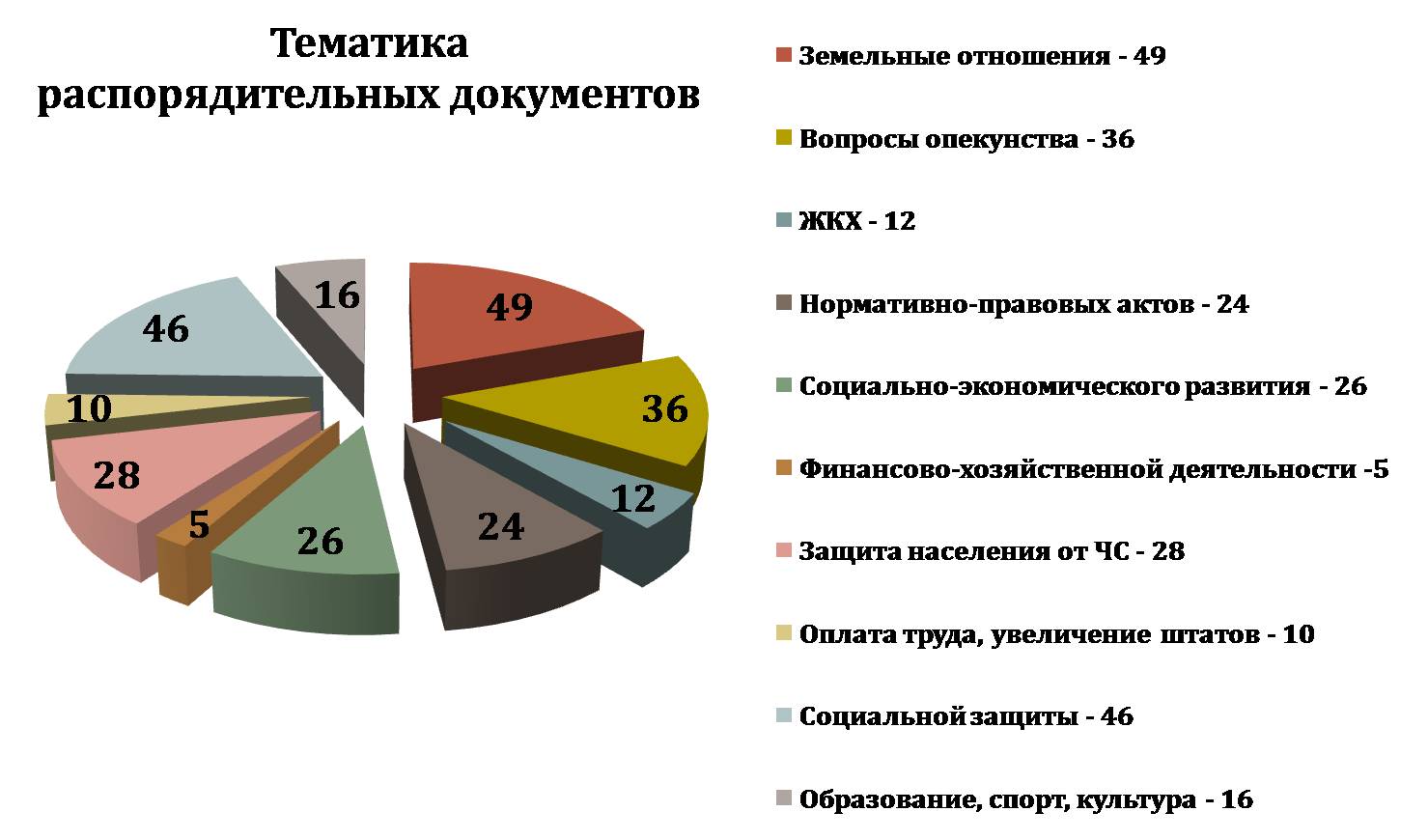 В 2021 году главой Бурлинского района принято 352 постановления. Кроме того, принято 418 распоряжений по основной деятельности.В этих документах вся жизнь района: от вопросов организации и работы жилищно-коммунального хозяйства, ремонта и реконструкции водопроводных и тепловых сетей, земельных отношений до вопросов опеки и попечительства.В настоящее время без внимания и реакции Администрации района не остаются практически любые обращения граждан. Этому уделяется особое внимание. Жителям района доступны все формы обращений, используемые органами местного самоуправления. Сегодня обращения населения поступают не только по официальным  каналам и средствам массовой информации, но и при неформальном общении с людьми в личных беседах, а также, выездах на территории сельских поселений, через социальные сети.В 2021 году в адрес главы Бурлинского района поступило 37 письменных обращений граждан, что на 12 обращений меньше, чем в 2020 году. Из них наибольшее количество поступило от жителей Новоандреевского – (13) и Бурлинского – (11). Из Партизанского – (4), Ореховского – (3), Устьянского – (3), Михайловского –(1), Новопесчанского –(1), Новосельского – (1).Обращения классифицируются по следующим разделам:- «Жилищно-коммунальная сфера» - 17 (45,95%);- «Социальная сфера» - 6 (16,22%);- «Государство, общество, политика» - 6 (16,22%);- «Экономика» - 3 (8,11%);- «Оборона, безопасность, законность» - 5 (13,51%).  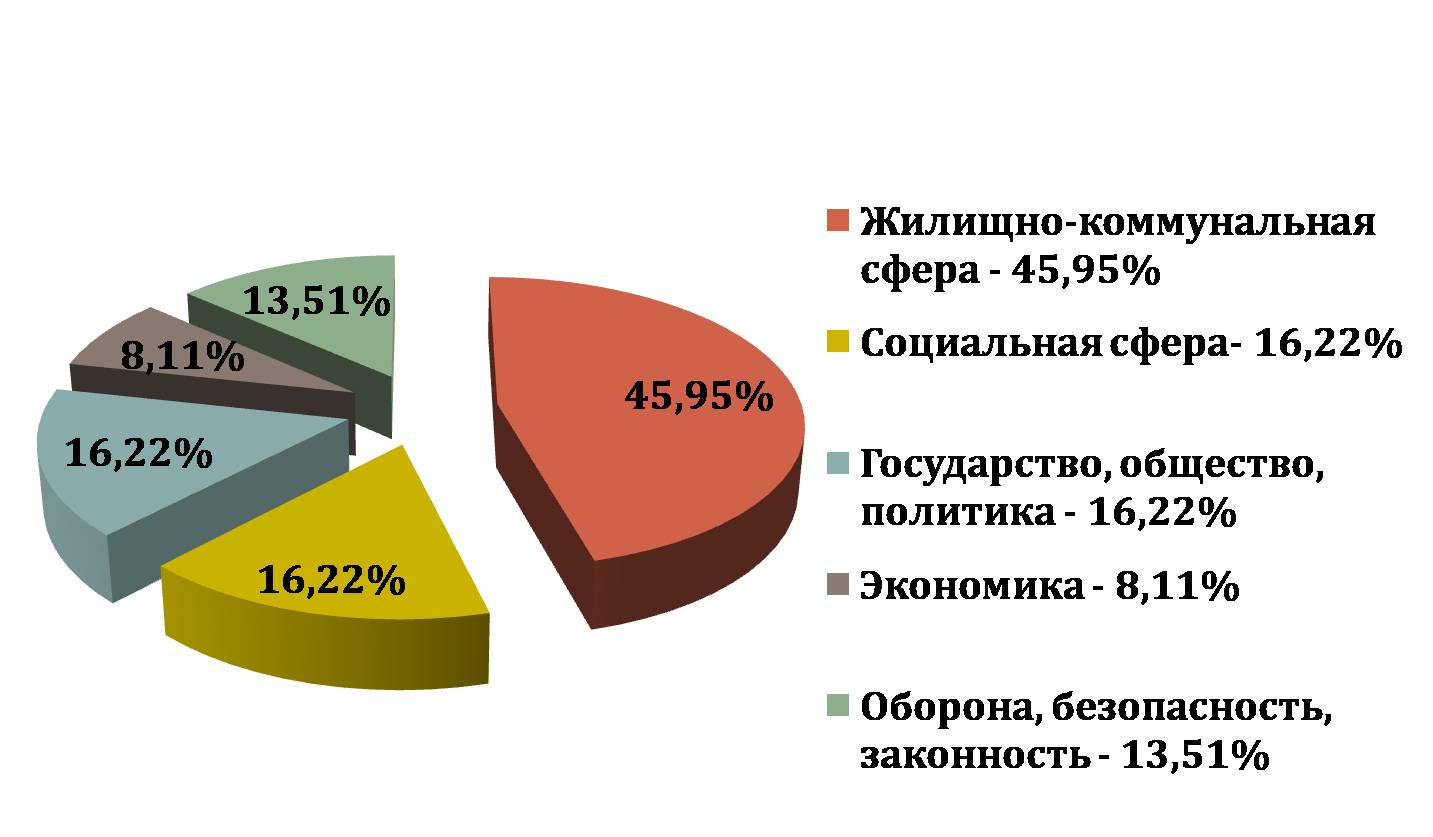 Диаграмма: Тематическое распределение вопросов, содержащихся в письменных обращениях граждан в 2021году.В письменных обращениях ставились вопросы о предоставлении социальных гарантий, услуг жилищно-коммунального хозяйства, соблюдения законности.Особое место в работе с обращениями граждан занимают личные приёмы руководителей Администрации района. Главой района и его заместителями принято в 2021 году 326 человек ( что на 32 человека больше, чем в 2020 году), 90,7% были удовлетворены полученными в ходе беседы разъяснениями. Наибольшее количество обращений по имущественным и земельным отношениям, по вопросам ЖКХ, по предоставлению социальных гарантий, по вопросам образования. Все обратившиеся граждане получили подробные разъяснения и консультации по интересующим их вопросам.Личный приём граждан в Администрации района ведётся в соответствии с графиком приёма граждан по личным вопросам. Отработана система работы с письмами, жалобами и заявлениями граждан во всех структурных подразделениях Администрации района и администрациях сельсоветов.Наибольшее количество обращений граждан поступило в управление по экономическому развитию, имущественным и земельным отношениям Администрации района (773). Архивный отдел (599), и в комитет по культуре (76).В отчётном периоде все обращения рассмотрены в установленный срок, ответы направлены обратившимся лицам с подробными разъяснениями по всем затронутым в обращении вопросам. По результатам рассмотрения жалоб, вызванных нарушением прав обратившихся граждан, приняты соответствующие меры по предотвращению в дальнейшем причин, которые привели к нарушению законных прав и интересов.Защита прав и законных интересов граждан становятся приоритетом в деятельности Администрации муниципального образования Бурлинский района. Вместе с тем препятствием к повышению её уровня остаётся экономическая слабость местного самоуправления, что вызывает значительные затруднения при рассмотрении жалоб по вопросам, отнесённым к ведению муниципалитетов. Несмотря на это вся работа с письменными и устными обращениями граждан в Администрации муниципального образования Бурлинский район направлена на оказание конкретной помощи заявителям в разрешении их просьб и предложений, принятию исчерпывающих мер по защите прав и законных интересов. 2021 год был очень насыщен выборными кампаниями:- состоялись выборы депутатов Государственной Думы РФ, по нашему одномандатному округу № 43 был избран Лоор И.И.;- выборы депутатов Алтайского краевого законодательного Собрания, по нашему одномандатному округу № 1 была избрана Белоусова Ксения Александровна;- проведены выборы депутатов всех 9-ти сельских поселений. Для проведения местных выборов была проведена огромная подготовительная работа. 	В связи с уменьшением численности населения на территории каждого сельсовета необходимо было привести в соответствие с действующим законодательством (ст.55 131 - ФЗ) норму по количеству депутатов представительных органов. Были внесены соответствующие изменения в Уставы поселений и утверждены новые схемы округов с новым количеством мандатов. Численность депутатских корпусов была снижена на 25 мандатов (с 97 до 72). 	Помимо выборов в представительные органы у нас на территории были проведены:- выборы двух глав поселений всенародным способом в Новосельском и Ореховском сельсоветах;- выборы трех глав поселений по конкурсу в Партизанском, Устьянском и Бурлинском сельсоветах. Достаточно объемная и ответственная работа осуществляется в части реализации полномочий муниципального образования в области архивного дела.Согласно паспорту архивного отдела Администрации района на 1 января 2022 года, в архиве числится архивных документов 1) фондов - 106;2) описей – 161; 3) документы на бумажной основе – 23544 ед. хранения, в том числе - управленческая документация – 19249 ед. хранения; - документы по личному составу – 4139 ед. хранения; - документы личного происхождения – 128 ед. хранения;4) фотодокументы – 1097 ед. хранения; 5) МЧД (диски) – 10 ед. хранения.Итого объем всех архивных документов составляет - 24651 ед. хранения. Основными направлениями деятельности архивного отдела Администрации района в прошедшем году являлись:1. Исполнение тематических и социально-правовых запросов: всего исполнено в 2021 году 559 запросов. 2. Прием документов на хранение:В 2021 году принято от организаций на хранение управленческой документации (распорядительные документы организации, планы, отчеты и др.) 533 единицы хранения (дел) при плане на год 444. 3. Упорядочение документов организаций – источников комплектования архива:В 2021 году упорядочены (подшиты в дела, включены в описи, к которым составлен научно-справочный аппарат, описи, в свою очередь, утверждены ЭПМК Министерства культуры Алтайского края) 405 единиц хранения управленческой документации при плане на год 397. 4. Ведение базы данных «Архивный фонд РФ» и сканирование архивных документов:Во исполнение утвержденного Президентом РФ Плана реализации Стратегии развития информационного общества в Российской Федерации в базу данных программного комплекса «Архивный фонд» внесена информация по 1291 единице хранения. Отсканировано 3268 листов (план 741). Работа по сканированию описей завершена, все описи в отделе переведены в электронный вид, объемы отсканированных описей дел составляют 100,0% от общего количества единиц хранения, общего количества описей дел и от общего количества фондов.5. В 2021 году произошло обновление оргтехники. Приобретен новый системный блок ведущему специалисту отдела. Также в текущем году, уборщику служебных помещений архивного отдела добавлено 0,25 ставки (0,75 всего).ИНФОРМАЦИОННО-АНАЛИТИЧЕСКАЯ ДЕЯТЕЛЬНОСТЬВ 2021 году в целях освещения деятельности Администрации, поддержания обратной связи с населением, активизирована работу сразу в нескольких направлениях.Администрация района представлена в 4 социальных сетях и одном мессенджере: ВКонтакте, Инстаграм, Одноклассники, Фейсбук и Телеграм. За 2021 год на всех этих площадках отмечен прирост числа подписчиков, обусловленный стартом деятельности. Обратная связь с гражданами и юридическими лицами  активно поддерживается посредством комментариев и личных сообщений в соцсетях. Начиная с июля 2021 года Центром управления регионом стал составляться Рейтинг органов местного самоуправления Алтайского края по качеству работы в подсистеме «Инцидент Менеджмент» единого окна цифровой обратной связи и ведению официальных групп в социальных сетях. В систему поступило 18 сообщений от граждан, все эти инциденты оперативно отработаны. Кроме того, большое количество сообщений поступает в комментариях и через личные сообщения групп в социальных сетях, на которые также незамедлительно даются пояснения. По результатам Рейтинга за период с сентября по декабрь 2021 года в группе районов с количеством населения менее 15000 человек Администрация Бурлинского района занимает 1 место.За 2021 год подготовлено 38 материалов в районную «Бурлинскую газету», а также ещё к 5 материалам - фотоматериалы. Сформирована и направлена статья в краевой информационно-аналитический журнал «Местное самоуправление на Алтае», посвященная Ю.Н. Мищенко, бывшему главе Партизанского сельсовета. Материал вышел в №7 в октябре 2021г.В течение года налажено взаимодействие с краевыми телеканалами «ГТРК-Алтай», «Катунь24», «Толк». Совместно с журналистами этих каналов на территории района подготовлено около 20 репортажей и видеоматериалов на различные тематики – от состояния некоторых предприятий до портретных репортажей о заслуженных гражданах района.Второй год подряд проведены работы по организации и проведению прямой линии с главой района. Прямая линия проводилась на официальном YouTube-канале Администрации района, а печатная версия вышла в Бурлинской газете. В этом году на прямой линии было задано 14 вопросов, на которые были даны исчерпывающие ответы. Информационно-аналитический отдел в рамках полномочий организовал и ввел на регулярной основе оказание помощи работникам Администрации и районных учреждений в овладении цифровыми технологиями и работой в социальных сетях. В марте 2021 года на базе районного Дома культуры для специалистов клубных учреждений МБУК «МФКЦ» прошел семинар по теме: «PR-технологии и взаимодействие со СМИ как способ продвижения культурно-досуговых учреждений». Отдел выступил перед участниками семинара с рекомендациями по работе в социальных сетях и продвижению услуг учреждений культуры. В апреле для учащихся 8-11 классов Устьянской и Бурлинской школ была проведена деловая игра по финансовой грамотности «Тайна банковской карты». В сентябре отдел подготовил и провел обучающий семинар для сотрудников Администрации района на тему «Мошенничество в сфере информационных технологий». ГОСУДАРСТВЕННЫЕ И МУНИЦИПАЛЬНЫЕ УСЛУГИ В ЭЛЕКТРОННОМ ВИДЕ	Одно из важных направлений деятельности – координация структурных подразделений Администрации района, администраций сельских поселений района в работе по реализации Федерального закона от 27 июля 2010 г. № 210-ФЗ «Об организации предоставления государственных и муниципальных услуг». На данный момент 19 муниципальных услуг доступно для получения гражданами через портал Госуслуг. Работа с такими заявлениями осуществляется с помощью бесплатного федерального решения – платформы государственных сервисов (ПГС), подключенной в ноябре 2021.На базе Администрации района продолжает функционировать Центр подтверждения личности пользователей портала Госуслуг. Всего за подтверждением личности обратились 394 человека. Регулярно Центром оказываются услуги по регистрации и восстановлению доступа к личному кабинету заявителя. Активно эксплуатируется Единая информационная система Алтайского края – (ЕИС) предоставления государственных и муниципальных услуг в электронной форме, межведомственного электронного взаимодействия (СМЭВ). В данной системе обработано около 1000 запросов (924 запроса отправлено, на 24 дан ответ).Завершена работа по подключению социально значимых объектов, в число которых вошли образовательные организации, пожарные части и посты, органы местного самоуправления, ФАПы, к сети «Интернет» в рамках реализации национальной программы «Цифровая экономика Российской Федерации». В целях исполнения Федерального закона «Об обеспечении доступа к информации о деятельности государственных органов и органов местного самоуправления» на постоянной основе осуществляется контроль за техническим и информационным обеспечением официального Интернет-сайта Администрации района. В 2021 году на сайте опубликовано почти 3000 материалов. В текущем году планируется перенос официального сайта на ГосВеб – единую платформу официальных государственных сайтов, реализованную на базе портала Госуслуг.Администрация района участвует в проведении эксперимента по внедрению Платформы обратной связи органов власти с гражданами через портал Госуслуг. Платформа обратной связи (ПОС) позволяет гражданам через форму на портале Госуслуг, мобильное приложение «Госуслуги. Решаем вместе», а также виджеты на сайтах органов власти субъектов РФ направлять обращения в государственные органы и органы местного самоуправления по широкому спектру вопросов, а также участвовать в опросах, голосованиях и общественных обсуждениях. Не обделяются вниманием и администрации наших сельских поселений: техническая и консультационная поддержка в сфере информационных технологий оказывается им постоянно, по мере необходимости. Оформление электронной подписи, регистрация в новых информационных системах, перевод муниципальных услуг в электронный вид, помощь в подборе техники и устранение неполадок, установка различного программного обеспечения, ведение страниц на официальном сайте и т.п. подобные задачи решаются регулярно.ДЕЯТЕЛЬНОСТЬ В ОБЛАСТИ КОНТРОЛЬНО-ПРАВОВОГООБЕСПЕЧЕНИЯ МУНИЦИПАЛИТЕТАВ течение отчетного периода функции по контрольно-правовому обеспечению органов местного самоуправления осуществлялись контрольно-правововым отделом Администрации района в установленном порядке. Основными направлениями деятельности являлись:- обеспечение законности деятельности Администрации (участие в подготовке и правовая экспертиза проектов постановлений, распоряжений, договоров, Положений, Уставов, соглашений, муниципальных контрактов и т.д.);- организация работы по защите интересов Администрации в судебных органах (обеспечение участия полномочных представителей Администрации в судебных инстанциях, подготовка исковых заявлений в защиту интересов Администрации);- организация исполнения судебных решений по делам с участием представителя Администрации;- ведения регистра муниципальных нормативных правовых актов;- информационно-правое обеспечение деятельности Администрации (оказание методической, справочной, консультативной помощи о действующем законодательстве специалистам структурных подразделений Администрации, систематизация федерального и краевого законодательства).- оказание правовой поддержки сельским муниципальным образованиям;Каких-либо вопросов местного значения, решение которых в соответствии с Федеральным законом №131-ФЗ от 06.10.2003 г., осуществляется органами местного самоуправления, а также каких-либо вопросов по передаваемым государственным полномочиям, передаваемым органам местного самоуправления в соответствии с законами Алтайского края, за контрольно-правовом отделом не закреплено. Однако специфика деятельности контрольно-правового отдела такова, что при рассмотрении любого вопроса местного значения и вопросов по передаваемым государственным полномочиям, контрольно-правовой отдел принимает активное участие вместе со структурными подразделениями, ответственными за исполнение данного вопроса местного значения.Результаты работы по контрольно-правовому обеспечению муниципалитета  в 2021 году характеризуются следующими показателями:1. Функции по обеспечению законности деятельности Администрации района. Проведена правовая экспертиза :- постановлений - 352- распоряжений:- по основной деятельности – 418;- по личному составу – 116;- по отпускам и командировкам – 91.Дана юридическая оценка всем соглашениям, договорам, муниципальным  контрактам, заключенным с Администрацией.Подготовлено к подписанию15 доверенностей.Постоянно проводилась работа по подготовке ответов по обращениям граждан и юридических лиц.2. Организация работы по защите интересов Администрации в судебных органах.В связи с совершенствованием действующего законодательства, развитием системы органов местного самоуправления, повышением роли суда в защите прав и законных интересов граждан, общества и государства, имеет место тенденция к общему росту числа судебных дел, в которых в защиту публичных интересов как орган местного самоуправления выступает Администрация района. Большую часть исков составляют дела по заявлению граждан о признании права собственности на объект недвижимости. Данный показатель связан с необходимостью гражданами оформлять принадлежащую им собственность в соответствии с действующими нормами и требованиями законодательства РФ, что в дальнейшем влечет уплату налогов в местный бюджет.За указанный период контрольно-правовым отделом оформлялись исковые заявления в защиту интересов Администрации, ходатайства, возражения, отзывы на исковые заявления и все запрашиваемые для предоставления в суд документы, с непосредственным участием уполномоченного лица в судебных заседаниях в судах общей юрисдикции, Арбитражных судах.В указанный период Администрацией было подано 4 исковых заявления о взыскании задолженности по арендной плате на сумму 1890700 руб.В течение года специалистами контрольно-правового отдела оказывалась помощь по правовым вопросам главам сельских поселений, руководителям структурных подразделений Администрации района, муниципальных предприятий, общеобразовательных и дошкольных образовательных учреждений. 3. Организация исполнения решений судов.Контрольно-правовым отделом постоянно осуществлялась важная работа по контролю исполнения решений судов различных инстанций при необходимом взаимодействии с Федеральной службой судебных приставов по вопросам исполнительного производства, как в отношении Администрации, так и в отношении должников Администрации по исполнению судебных решений.Администрацией района поданы и удовлетворены 2 заявления об отсрочке исполнений решений судов. 4. Ведение регистра муниципальных нормативных правовых актов органов местного самоуправления.Во исполнение закона Алтайского края от 04.07.2017 № 43-ЗС «О регистре муниципальных нормативных правовых актов Алтайского края» в контрольно-правовым отделе была организована работа по сбору информации о принятых муниципальных нормативных правовых актах органами местного самоуправления Бурлинского района.Начальником отдела проведена подборка и направление за отчетный год на электронных носителях в Управление юстиции Алтайского края 285 муниципальных нормативных правовых акта органов местного самоуправления. 5. Информационно-правовое обеспечение деятельности Администрации района.В течение года оказывалась консультативная помощь структурным подразделениям и специалистам Администрации района по применению и разъяснению действующего законодательства, в составлении нормативных документов, ответов в контролирующие органы, ответов на запросы, проектов договоров, претензий, исковых заявлений и других документов, а также предоставлялись устные консультации по различным вопросам. Оказывалась регулярная методическая помощь по правовым вопросам при подготовке проектов решений, изменений. Проводилась правовая экспертиза Административных регламентов по исполнению государственных (муниципальных) функций (услуг), положений об отделах, должностных инструкций и т.д.В адрес Департамента Алтайского края по внутренней политике и Совета муниципальных образований Алтайского края направлялись информация и предложения по проблемам развития местного самоуправления, совершенствованию нормативно-правового регулирования в сфере местного самоуправления, земельным вопросам, разграничению полномочий между органами местного самоуправления, финансированию, кадровой политике, а также по проблемам оспаривания правовых актов в судах общей юрисдикции, особенностях исполнения судебных решений и др. Задачи по контрольно-правовому обеспечению Администрации района на 2021 год:- подготовка исковых заявлений по взысканию задолженности по арендной плате, начисленных пеней и расторжения договора аренды земельных участков;- осуществление контролирующей деятельности по соблюдению всех сроков, поставленных Администрации Бурлинского района со стороны суда, прокуратуры по исполнению решений судов;- совершенствование деятельности по контролю за состоянием нормативно-правовой базы и профилактической работы по противодействию коррупционным проявлениям в органах местного самоуправления.АДМИНИСТРАТИВНАЯ КОМИССИЯКоличество рассмотренных дел согласно закону Алтайского края №46-ЗС в сравнении с предыдущими годами заметно сократилось, 77 в 2020 году против 21-го в 2021 году. Связано это в первую очередь с тем, что общее количество административных комиссий в Бурлинском районе сократилось, с 9-ти в 2020 году до 1-ой в 2021 году.В структуре рассмотренных дел об административных правонарушениях подавляющую долю занимает статья 27 – 16 дел (76,2%). В сельской местности одной из важнейших проблем остается проблема благоустройства и повышения уровня сознательности граждан в отношении территорий общего пользования. На втором месте дела по статье 61 - 4 дела (19%). Проблема соблюдения тишины актуальна почти для всех населенных пунктов. Однако с привлечением нарушителей возникает проблема, ввиду того, что нарушение тишины влечет за собой подтверждение факта нарушения, но материально-техническая база сельских поселений не может себе позволить специализированное оборудование, позволяющее подтвердить данные факты.Третье место - статья 70 (1 дело – 4,8%). Проблема собак в сельской местности всегда актуальна в связи с большой долей домохозяйств, имеющих домашних животных, в т.ч. собак.Количество размещённых в местных средствах массовой информации материалов о деятельности административных комиссий - 5.Уважаемые депутаты и приглашённые!Завершился еще один непростой год, наполненный значительными политическими событиями, напряжённой организаторской работой, направленной на успешное решение вопросов местного значения, сохранение социальной и политической стабильности в районе, создание необходимых условий для комфортного проживания граждан.В рамках этой очень важной работы муниципальная власть района старалась максимально использовать все возможные способы и формы организаторской деятельности для обеспечения открытости и общения с населением. Некоторое послабление ограничений, связанных со снижением пандемии коронавируса, позволила руководству и специалистам Администрации района принять активное участие в проводимых сельских сходах  граждан, сессиях сельсоветов, других местных публичных мероприятиях, составить предметный разговор о наболевших проблемах, наметить и реализовать возможные меры по их разрешению. Кроме того, Администрация района в сложившихся условиях попыталась создать новые форматы общения с населением посредством интернета и социальных сетей, провела очередную прямую линию главы района с гражданами.Разноплановая, систематическая напряжённая организаторская работа органов районной муниципальной власти, состоящая из многочисленных важных моментов, носящих целевой характер, позволила во многом обеспечить успешное выполнение намеченных планов, получить желаемый результат, и здесь нет главных и второстепенных вопросов, все важны и несут значимую нагрузку.Говоря о цифрах, показателях, новых объектах и планах надо всегда понимать, что за ними стоят конкретные люди со своими проблемами и заботами. Самое главное, вовремя услышать суть проблем и принять все меры по их решению, чтобы жители района не оставались наедине со своими вопросами. Рост качества жизни жителей района – это наша ключевая задача.Подводя итоги прошедшего периода необходимо объективно отметить ,что пусть не все, но многое от намеченного удалось реализовать, а значит сделать еще один шаг вперед в развитии района. Некоторые вопросы находятся в стадии решения и их выполнение продолжится в текущем году.Считаю необходимым подчеркнуть, что достижению полученных результатов в развитии нашего района способствовали участие и поддержка руководителей предприятий, организаций, учреждений, общественности, депутатов всех уровней, большинства коллег-глав сельсоветов, работников управлений, комитетов и отделов Администрации района, понимание и участие в созидательной работе активных жителей нашего района.Следует отметить и конструктивную взвешенную, заинтересованную работу депутатского корпуса района над руководством Брак В.В., благодаря чему рассматриваемые в постоянных комиссиях и на заседаниях райсовета актуальные вопросы и инициативы после активного обсуждения трансформировались в необходимые для дальнейшего развития законодательной базы программные решения.Выражаю искреннюю благодарность и признательность всем неравнодушным активным участникам этого созидательного процесса во благо нашего родного района, за понимание, поддержку и активную позицию. Спасибо всем, кто неравнодушен к судьбе нашей территории. Если каждый из нас сделает немного хорошего, внесет посильный вклад в развитие муниципального образования, то всем нам станет жить лучше и комфортнее, ведь все зависит от нас самих.В 2022 году необходимо продолжить реализацию перспективных проектов, намеченных планов, сосредоточить усилия на выполнении важнейшей задачи – повышении качества жизни людей. А это, на первый взгляд, простое понятие включает в себя огромный объем системной, напряженной и ответственной работы, состоящей из   множества разнообразных фрагментов и составляющих, позволяющих добиться указанного  конечного результата. Можно с уверенностью сказать, что этот год не будет легче предыдущего, но органы местного самоуправления определили приоритеты и конкретную программу действий на этот период, механизм ее исполнения  и  располагают определенным ресурсным потенциалом  для успешного решения вопросов местного значения.В 2022 году нам предстоит отметить знаменательное , историческое событие в жизни нашего родного Алтайского края – 85-летний юбилей со дня его образования.Важной политической кампанией для жителей района станут выборы депутатов Бурлинского районного Совета народных депутатов, его председателя и главы района.Будет продолжена объемная работа по укреплению материально-технической базы всех сфер деятельности в рамках инвестиционных проектов и программ всех уровней финансирования.В сфере жилищно-коммунального хозяйства будет произведено техническое перевооружение котельной средней школы в райцентре; продолжатся работы по частичной замене тепловых и водопроводных сетей в ряде населенных пунктов; планируется производство работ по бурению глубоководной скважины в с. Михайловка; модернизация коммунальных предприятий, оснащение их современной техникой и оборудованием, привлечение для работ по благоустройству населенных пунктов.В социальной сфере предстоит в рамках федеральной целевой программы провести масштабный капитальный ремонт зданий Михайловской средней школы и интерната с заменой оборудования; подготовить необходимую проектно-сметную документацию на аналогичный вид работ для Бурлинской средней школы; завершить подготовку проектно-сметной документации и ее экспертизы для строительства пристройки и капитального ремонта зданий детского сада в районном центре; продолжить работу по модернизации образовательных учреждений, созданию комфортных и безопасных условий для организации учебно-воспитательного процесса, включению в краевую инвестиционную программу капитального ремонта здания районного Дома культуры.Необходимо направить усилия на укрепление экономики , производства и бизнеса, активное привлечение в район инвестиций, создание дополнительных рабочих мест; на решение проблем  в  обеспечении населения необходимым  медицинским, транспортным и сервисным обслуживанием; привлечение предприятий, организаций, учреждений, общественности, предпринимательства и наших граждан к участию в программах развития общественных инициатив, сформировать свои предложения по включению приоритетных объектов для участия в федеральной программе «Формирование комфортной городской среды» в 2023 и 2024 г.г.Очевидно, что предстоит сделать достаточно много. Цель главы и Администрации района – исполнение всех возможных полномочий в рамках имеющихся финансовых возможностей. Успех преобразований, происходящих в районе, во многом зависит от совместной работы и от доверия друг другу, доверия людей к власти и наоборот – власти к людям.Муниципальный уровень власти самый близкий к людям, и у него огромная сфера ответственности. Где бы ни жил человек, он хочет жить достойно. С благоустроенными улицами и дворами, хорошими дорогами, удобными, красивыми детскими и спортивными площадками, качественными коммунальными и бытовыми услугами. Это определяет качество жизни наших граждан, влияет на будущее наших детей.Уверен, что только общими усилиями мы сможем обеспечить стабильность в развитии района. Залогом этого служит ответственная политика, своевременное решение стоящих перед нами задач и совместная, конструктивная работа всех ветвей и структур власти.Глава района                                                                                              С.А.Давыденко 1Штабная тренировка с оперативными группами и группой контроля ПУ по переводу гражданской обороны на условия военного времени25 февраля2Штабная тренировка:«Организация ликвидации пожара на социально значимом объекте МБОУ «Устьянская СОШ»23 марта3Штабная тренировка:«Организация оповещения населения при угрозе возникновения степного пожара на территории Ореховского сельсовета»  16 апреля4Штабная тренировка:«Организация ликвидации пожара на объекте с массовым пребыванием людей МБУК «Районный Дом культуры» 21 мая5Штабная тренировка: «Действие сил и средств, муниципального звена ТП РСЧС при дорожно-транспортном происшествии» Перевод в высшие степени готовности дорожно – спасательной службы ГО17 августа6Антитеррористическая тренировка: «Организация и проведение мероприятий по пресечению террористического акта на объекте жизнеобеспечения ООО «ПриСтрой» (водозабор). Перевод в высшие степени готовности коммунально – технической службы ГО17 сентября7Практическое развертывание: -подвижного пункта питания;-подвижного пункта вещевого снабжения;                                       - подвижного пункта продовольственного снабжения.октябрь,(во время проведения Всероссийской тренировкипо ГО)8Штабная тренировка:«Действие сил и средств муниципального звена ТП РСЧС при временном ограничении или прекращении движения на автомобильных дорогах района при возникновении неблагоприятных климатических условий, вызванных природными явлениями или техногенными факторами».27 октября9Практическая тренировка:«Организация проведения и обеспечения эвакуационных мероприятий, организация работы ПВР»12 ноября